Е Ж Е К В А Р Т А Л Ь Н Ы Й  О Т Ч Е ТПубличное акционерное общество "Петербургский мельничный комбинат"Код эмитента: 00521-Dза 2 квартал 2016 г.Место нахождения эмитента: 196240 Россия, г. Санкт-Петербург, 4-ый Предпортовый проезд 5Информация, содержащаяся в настоящем ежеквартальном отчете, подлежит раскрытию в соответствии с законодательством Российской Федерации о ценных бумагахОглавлениеОглавление	2Введение	5I. Краткие сведения о лицах, входящих в состав органов управления эмитента, сведения о банковских счетах, об аудиторе, оценщике и о финансовом консультанте эмитента, а также об иных лицах, подписавших ежеквартальный отчет	61.1. Лица, входящие в состав органов управления эмитента	61.2. Сведения о банковских счетах эмитента	61.3. Сведения об аудиторе (аудиторах) эмитента	61.4. Сведения об оценщике эмитента	61.5. Сведения о консультантах эмитента	61.6. Сведения об иных лицах, подписавших ежеквартальный отчет	6II. Основная информация о финансово-экономическом состоянии эмитента	62.1. Показатели финансово-экономической деятельности эмитента	62.2. Рыночная капитализация эмитента	62.3. Обязательства эмитента	62.3.1. Заемные средства и кредиторская задолженность	72.3.2. Кредитная история эмитента	72.3.3. Обязательства эмитента из обеспечения, предоставленного третьим лицам	72.3.4. Прочие обязательства эмитента	72.4. Риски, связанные с приобретением размещаемых (размещенных) эмиссионных ценных бумаг	7III. Подробная информация об эмитенте	73.1. История создания и развитие эмитента	73.1.1. Данные о фирменном наименовании (наименовании) эмитента	73.1.2. Сведения о государственной регистрации эмитента	83.1.3. Сведения о создании и развитии эмитента	83.1.4. Контактная информация	83.1.5. Идентификационный номер налогоплательщика	93.1.6. Филиалы и представительства эмитента	93.2. Основная хозяйственная деятельность эмитента	93.2.1. Отраслевая принадлежность эмитента	93.2.2. Основная хозяйственная деятельность эмитента	93.2.3. Материалы, товары (сырье) и поставщики эмитента	93.2.4. Рынки сбыта продукции (работ, услуг) эмитента	93.2.5. Сведения о наличии у эмитента разрешений (лицензий) или допусков к отдельным видам работ	93.2.6. Сведения о деятельности отдельных категорий эмитентов эмиссионных ценных бумаг	93.2.7. Дополнительные требования к эмитентам, основной деятельностью которых является добыча полезных ископаемых	93.2.8. Дополнительные требования к эмитентам, основной деятельностью которых является оказание услуг связи	93.3. Планы будущей деятельности эмитента	103.4. Участие эмитента в банковских группах, банковских холдингах, холдингах и ассоциациях	103.5. Подконтрольные эмитенту организации, имеющие для него существенное значение	103.6. Состав, структура и стоимость основных средств эмитента, информация о планах по приобретению, замене, выбытию основных средств, а также обо всех фактах обременения основных средств эмитента	103.6.1. Основные средства	10IV. Сведения о финансово-хозяйственной деятельности эмитента	114.1. Результаты финансово-хозяйственной деятельности эмитента	114.2. Ликвидность эмитента, достаточность капитала и оборотных средств	114.3. Финансовые вложения эмитента	114.4. Нематериальные активы эмитента	114.5. Сведения о политике и расходах эмитента в области научно-технического развития, в отношении лицензий и патентов, новых разработок и исследований	114.6. Анализ тенденций развития в сфере основной деятельности эмитента	294.6.1. Анализ факторов и условий, влияющих на деятельность эмитента	294.6.2. Конкуренты эмитента	29V. Подробные сведения о лицах, входящих в состав органов управления эмитента, органов эмитента по контролю за его финансово-хозяйственной деятельностью, и краткие сведения о сотрудниках (работниках) эмитента	295.1. Сведения о структуре и компетенции органов управления эмитента	295.2. Информация о лицах, входящих в состав органов управления эмитента	295.2.1. Состав совета директоров (наблюдательного совета) эмитента	295.2.2. Информация о единоличном исполнительном органе эмитента	345.2.3. Состав коллегиального исполнительного органа эмитента	345.3. Сведения о размере вознаграждения, льгот и/или компенсации расходов по каждому органу управления эмитента	345.4. Сведения о структуре и компетенции органов контроля за финансово-хозяйственной деятельностью эмитента	355.5. Информация о лицах, входящих в состав органов контроля за финансово-хозяйственной деятельностью эмитента	355.6. Сведения о размере вознаграждения, льгот и/или компенсации расходов по органу контроля за финансово-хозяйственной деятельностью эмитента	375.7. Данные о численности и обобщенные данные о составе сотрудников (работников) эмитента, а также об изменении численности сотрудников (работников) эмитента	385.8. Сведения о любых обязательствах эмитента перед сотрудниками (работниками), касающихся возможности их участия в уставном (складочном) капитале (паевом фонде) эмитента	38VI. Сведения об участниках (акционерах) эмитента и о совершенных эмитентом сделках, в совершении которых имелась заинтересованность	386.1. Сведения об общем количестве акционеров (участников) эмитента	386.2. Сведения об участниках (акционерах) эмитента, владеющих не менее чем 5 процентами его уставного (складочного) капитала (паевого фонда) или не менее чем 5 процентами его обыкновенных акций, а также сведения о контролирующих таких участников (акционеров) лицах, а в случае отсутствия таких лиц - об их участниках (акционерах), владеющих не менее чем 20 процентами уставного (складочного) капитала (паевого фонда) или не менее чем 20 процентами их обыкновенных акций	386.3. Сведения о доле участия государства или муниципального образования в уставном (складочном) капитале (паевом фонде) эмитента, наличии специального права ('золотой акции')	406.4. Сведения об ограничениях на участие в уставном (складочном) капитале (паевом фонде) эмитента	406.5. Сведения об изменениях в составе и размере участия акционеров (участников) эмитента, владеющих не менее чем 5 процентами его уставного (складочного) капитала (паевого фонда) или не менее чем 5 процентами его обыкновенных акций	406.6. Сведения о совершенных эмитентом сделках, в совершении которых имелась заинтересованность	446.7. Сведения о размере дебиторской задолженности	44VII. Бухгалтерская(финансовая) отчетность эмитента и иная финансовая информация	447.1. Годовая бухгалтерская(финансовая) отчетность эмитента	447.2. Квартальная бухгалтерская (финансовая) отчетность эмитента	447.3. Сводная бухгалтерская (консолидированная финансовая) отчетность эмитента	477.4. Сведения об учетной политике эмитента	477.5. Сведения об общей сумме экспорта, а также о доле, которую составляет экспорт в общем объеме продаж	477.6. Сведения о существенных изменениях, произошедших в составе имущества эмитента после даты окончания последнего завершенного финансового года	477.7. Сведения об участии эмитента в судебных процессах в случае, если такое участие может существенно отразиться на финансово-хозяйственной деятельности эмитента	47VIII. Дополнительные сведения об эмитенте и о размещенных им эмиссионных ценных бумагах	478.1. Дополнительные сведения об эмитенте	478.1.1. Сведения о размере, структуре уставного (складочного) капитала (паевого фонда) эмитента	478.1.2. Сведения об изменении размера уставного (складочного) капитала (паевого фонда) эмитента	478.1.3. Сведения о порядке созыва и проведения собрания (заседания) высшего органа управления эмитента	478.1.4. Сведения о коммерческих организациях, в которых эмитент владеет не менее чем 5 процентами уставного (складочного) капитала (паевого фонда) либо не менее чем 5 процентами обыкновенных акций	488.1.5. Сведения о существенных сделках, совершенных эмитентом	498.1.6. Сведения о кредитных рейтингах эмитента	498.2. Сведения о каждой категории (типе) акций эмитента	498.3. Сведения о предыдущих выпусках эмиссионных ценных бумаг эмитента, за исключением акций эмитента	498.3.1. Сведения о выпусках, все ценные бумаги которых погашены	498.3.2. Сведения о выпусках, ценные бумаги которых не являются погашенными	498.4. Сведения о лице (лицах), предоставившем (предоставивших) обеспечение по облигациям эмитента с обеспечением, а также об условиях обеспечения исполнения обязательств по облигациям эмитента с обеспечением	498.4.1. Условия обеспечения исполнения обязательств по облигациям с ипотечным покрытием	498.5. Сведения об организациях, осуществляющих учет прав на эмиссионные ценные бумаги эмитента	498.6. Сведения о законодательных актах, регулирующих вопросы импорта и экспорта капитала, которые могут повлиять на выплату дивидендов, процентов и других платежей нерезидентам	498.7. Описание порядка налогообложения доходов по размещенным и размещаемым эмиссионным ценным бумагам эмитента	508.8. Сведения об объявленных (начисленных) и о выплаченных дивидендах по акциям эмитента, а также о доходах по облигациям эмитента	508.8.1. Сведения об объявленных и выплаченных дивидендах по акциям эмитента	508.8.2. Сведения о начисленных и выплаченных доходах по облигациям эмитента	588.9. Иные сведения	588.10. Сведения о представляемых ценных бумагах и эмитенте представляемых ценных бумаг, право собственности на которые удостоверяется российскими депозитарными расписками	58ВведениеОснования возникновения у эмитента обязанности осуществлять раскрытие информации в форме ежеквартального отчетаЭмитент является акционерным обществом, созданным при приватизации государственных и/или муниципальных предприятий (их подразделений), и в соответствии с планом приватизации, утвержденным в установленном порядке и являвшимся на дату его утверждения проспектом эмиссии акций такого эмитента, была предусмотрена возможность отчуждения акций эмитента более чем 500 приобретателям либо неограниченному кругу лицПолное фирменное наименование эмитента на английском языке: Joint stock company " St. Petersburg  Milling Plant "

Сокращенное фирменное наименование эмитента на английском языке: JSC "St. Petersburg  Milling Plant"
Настоящий ежеквартальный отчет содержит оценки и прогнозы уполномоченных органов управления эмитента касательно будущих событий и/или действий, перспектив развития отрасли экономики, в которой эмитент осуществляет основную деятельность, и результатов деятельности эмитента, в том числе планов эмитента, вероятности наступления определенных событий и совершения определенных действий. Инвесторы не должны полностью полагаться на оценки и прогнозы органов управления эмитента, так как фактические результаты деятельности эмитента в будущем могут отличаться от прогнозируемых результатов по многим причинам. Приобретение ценных бумаг эмитента связано с рисками, описанными в настоящем ежеквартальном отчете.I. Краткие сведения о лицах, входящих в состав органов управления эмитента, сведения о банковских счетах, об аудиторе, оценщике и о финансовом консультанте эмитента, а также об иных лицах, подписавших ежеквартальный отчет1.1. Лица, входящие в состав органов управления эмитентаСостав совета директоров (наблюдательного совета) эмитентаЕдиноличный исполнительный орган эмитентаСостав коллегиального исполнительного органа эмитентаКоллегиальный исполнительный орган не предусмотрен1.2. Сведения о банковских счетах эмитентаИзменения в составе информации настоящего пункта в отчетном квартале не происходили1.3. Сведения об аудиторе (аудиторах) эмитентаИзменения в составе информации настоящего пункта в отчетном квартале не происходили1.4. Сведения об оценщике эмитентаИзменения в составе информации настоящего пункта в отчетном квартале не происходили1.5. Сведения о консультантах эмитентаФинансовые консультанты по основаниям, перечисленным в настоящем пункте, в течение 12 месяцев до даты окончания отчетного квартала не привлекались1.6. Сведения об иных лицах, подписавших ежеквартальный отчетИных подписей нетII. Основная информация о финансово-экономическом состоянии эмитента2.1. Показатели финансово-экономической деятельности эмитентаВ связи с тем, что ценные бумаги эмитента не включены в список ценных бумаг, допущенных к торгам на организаторе торговли на рынке ценных бумаг, и эмитент не является организацией, предоставившей обеспечение по облигациям другого эмитента, которые включены в список ценных бумаг, допущенных к торгам на организаторе торговли на рынке ценных бумаг, на основании п. 5.9 Положения о раскрытии информации настоящая информация эмитентом в ежеквартальный отчет не включается2.2. Рыночная капитализация эмитентаНе указывается эмитентами, обыкновенные именные акции которых не допущены к обращению организатором торговли2.3. Обязательства эмитента2.3.1. Заемные средства и кредиторская задолженностьВ связи с тем, что ценные бумаги эмитента не включены в список ценных бумаг, допущенных к торгам на организаторе торговли на рынке ценных бумаг, и эмитент не является организацией, предоставившей обеспечение по облигациям другого эмитента, которые включены в список ценных бумаг, допущенных к торгам на организаторе торговли на рынке ценных бумаг, на основании п. 5.9 Положения о раскрытии информации настоящая информация эмитентом в ежеквартальный отчет не включается2.3.2. Кредитная история эмитентаОписывается исполнение эмитентом обязательств по действовавшим в течение последнего завершенного финансового года и текущего финансового года кредитным договорам и/или договорам займа, в том числе заключенным путем выпуска и продажи облигаций, сумма основного долга по которым составляла 5 и более процентов балансовой стоимости активов эмитента на дату окончания последнего завершенного отчетного периода (квартала, года), предшествовавшего заключению соответствующего договора, в отношении которого истек установленный срок представления бухгалтерской (финансовой) отчетности, а также иным кредитным договорам и/или договорам займа, которые эмитент считает для себя существенными.В связи с тем, что ценные бумаги эмитента не допущены к организованным торгам и эмитент не является организацией, предоставившей обеспечение по облигациям другого эмитента, которые допущены к организованным торгам, на основании п. 10.10 "Положения о раскрытии информации эмитентами эмисионных ценных бумаг" от 30.12.2014 № 454-П (в редакции от 16.12.2015), настоящая информация в ежеквартальный отчет не включается.2.3.3. Обязательства эмитента из обеспечения, предоставленного третьим лицамЕдиница измерения: тыс. руб.Обязательства эмитента из обеспечения, предоставленного за период с даты начала текущего финансового года и до даты окончания отчетного квартала третьим лицам, в том числе в форме залога или поручительства, составляющие не менее 5 процентов от балансовой стоимости активов эмитента на дату окончания последнего завершенного отчетного периода, предшествующего предоставлению обеспеченияВ связи с тем, что ценные бумаги эмитента не допущены к организованным торгам и эмитент не является организацией, предоставившей обеспечение по облигациям другого эмитента, которые допущены к организованным торгам, на основании п. 10.10 "Положения о раскрытии информации эмитентами эмисионных ценных бумаг" от 30.12.2014 № 454-П (в редакции от 16.12.2015), настоящая информация в ежеквартальный отчет не включается.2.3.4. Прочие обязательства эмитентаПрочих обязательств, не отраженных в бухгалтерской (финансовой) отчетности, которые могут существенно отразиться на финансовом состоянии эмитента, его ликвидности, источниках финансирования и условиях их использования, результатах деятельности и расходов, не имеется2.4. Риски, связанные с приобретением размещаемых (размещенных) эмиссионных ценных бумагИзменения в составе информации настоящего пункта в отчетном квартале не происходилиIII. Подробная информация об эмитенте3.1. История создания и развитие эмитента3.1.1. Данные о фирменном наименовании (наименовании) эмитентаПолное фирменное наименование эмитента: Публичное акционерное общество "Петербургский мельничный комбинат"Дата введения действующего полного фирменного наименования: 11.12.2014Сокращенное фирменное наименование эмитента: ПАО "Петербургский мельничный комбинат"Дата введения действующего сокращенного фирменного наименования: 11.12.2014Фирменное наименование эмитента (наименование для некоммерческой организации) зарегистрировано как товарный знак или знак обслуживанияСведения о регистрации указанных товарных знаков:
Свидетельство на товарный знак № 455599. Приоритет товарного знака 18 августа 2010 г. Зарегистрировано в Государственном реестре товарных знаков и знаков обслуживания Российской Федерации 05 марта 2012 г. Срок действия регистрации истекает 18 августа 2020 г.Все предшествующие наименования эмитента в течение времени его существованияПолное фирменное наименование: Открытое акционерное общество "Петербургский мельничный комбинат"Сокращенное фирменное наименование: ОАО "Петербургский мельничный комбинат"Дата введения наименования: 06.07.2000Основание введения наименования:
Решение Регистрационной палаты Администрации Санкт-Петербурга № 203180 от 06.07.2000.Полное фирменное наименование: Открытое акционерное общество "Мельничный комбинат "Предпортовый"Сокращенное фирменное наименование: ОАО "Мельничный комбинат "Предпортовый"Дата введения наименования: 07.07.1998Основание введения наименования:
Решение Регистрационной палаты мэрии Санкт-Петербурга № 111446 от 07.07.1998.Полное фирменное наименование: Акционерное общество открытого типа "Мельничный комбинат "Предпортовый"Сокращенное фирменное наименование: АООТ "Мельничный комбинат "Предпортовый"Дата введения наименования: 22.02.1993Основание введения наименования:
Решение Регистрационной палаты мэрии Санкт-Петербурга № 2758 от 22.02.93 (зарегистрировано за номером 2276).3.1.2. Сведения о государственной регистрации эмитентаДанные о первичной государственной регистрацииНомер государственной регистрации: 2276Дата государственной регистрации: 22.02.1993Наименование органа, осуществившего государственную регистрацию: Регистрационная палата мэрии Санкт-Петербурга.Данные о регистрации юридического лица:Основной государственный регистрационный номер юридического лица: 1027804865175Дата внесения записи о юридическом лице, зарегистрированном до 1 июля 2002 года, в единый государственный реестр юридических лиц: 18.10.2002Наименование регистрирующего органа: Инспекция Министерства Российской Федерации по налогам и сборам по Московскому району Санкт-Петербурга.3.1.3. Сведения о создании и развитии эмитентаИзменения в составе информации настоящего пункта в отчетном квартале не происходили3.1.4. Контактная информацияМесто нахождения: 196240 Россия, г. Санкт-Петербург, 4-ый Предпортовый проезд 5Место нахождения эмитента196240 Россия, г. Санкт-Петербург, 4-ый Предпортовый проезд 5Телефон: (812) 413-66-81Факс: (812) 413-63-48Адрес электронной почты: office@mill.ruАдрес страницы (страниц) в сети Интернет, на которой (на которых) доступна информация об эмитенте, выпущенных и/или выпускаемых им ценных бумагах: www.mill.ru3.1.5. Идентификационный номер налогоплательщика78102295923.1.6. Филиалы и представительства эмитентаЭмитент не имеет филиалов и представительств3.2. Основная хозяйственная деятельность эмитента3.2.1. Отраслевая принадлежность эмитентаОсновное отраслевое направление деятельности эмитента согласно ОКВЭД.: 15.61.23.2.2. Основная хозяйственная деятельность эмитентаВ связи с тем, что ценные бумаги эмитента не включены в список ценных бумаг, допущенных к торгам на организаторе торговли на рынке ценных бумаг, и эмитент не является организацией, предоставившей обеспечение по облигациям другого эмитента, которые включены в список ценных бумаг, допущенных к торгам на организаторе торговли на рынке ценных бумаг, на основании п. 5.9 Положения о раскрытии информации настоящая информация эмитентом в ежеквартальный отчет не включается3.2.3. Материалы, товары (сырье) и поставщики эмитентаВ связи с тем, что ценные бумаги эмитента не включены в список ценных бумаг, допущенных к торгам на организаторе торговли на рынке ценных бумаг, и эмитент не является организацией, предоставившей обеспечение по облигациям другого эмитента, которые включены в список ценных бумаг, допущенных к торгам на организаторе торговли на рынке ценных бумаг, на основании п. 5.9 Положения о раскрытии информации настоящая информация эмитентом в ежеквартальный отчет не включается3.2.4. Рынки сбыта продукции (работ, услуг) эмитентаИзменения в составе информации настоящего пункта в отчетном квартале не происходили3.2.5. Сведения о наличии у эмитента разрешений (лицензий) или допусков к отдельным видам работИзменения в составе информации настоящего пункта в отчетном квартале не происходили3.2.6. Сведения о деятельности отдельных категорий эмитентов эмиссионных ценных бумаг3.2.7. Дополнительные требования к эмитентам, основной деятельностью которых является добыча полезных ископаемыхОсновной деятельностью эмитента не является добыча полезных ископаемых3.2.8. Дополнительные требования к эмитентам, основной деятельностью которых является оказание услуг связиОсновной деятельностью эмитента не является оказание услуг связи3.3. Планы будущей деятельности эмитентаИзменения в составе информации настоящего пункта в отчетном квартале не происходили3.4. Участие эмитента в банковских группах, банковских холдингах, холдингах и ассоциацияхЭмитент не участвует в банковских группах, банковских холдингах, холдингах и ассоциациях3.5. Подконтрольные эмитенту организации, имеющие для него существенное значениеИзменения в составе информации настоящего пункта в отчетном квартале не происходили3.6. Состав, структура и стоимость основных средств эмитента, информация о планах по приобретению, замене, выбытию основных средств, а также обо всех фактах обременения основных средств эмитента3.6.1. Основные средстваНа дату окончания отчетного кварталаЕдиница измерения: тыс. руб.Сведения о способах начисления амортизационных отчислений по группам объектов основных средств:
Начисление амортизации по объектам основных средств производится линейным способом исходя из первоначальной стоимости или текущей (восстановительной) стоимости (в случае проведения переоценки) объектов основных средств и нормы амортизации, исчисленной исходя из срока полезного использования этого объекта. Применение линейного способа начисления амортизации производится в течение всего срока полезного использования объекта.Отчетная дата: 30.06.2016Результаты последней переоценки основных средств и долгосрочно арендуемых основных средств, осуществленной в течение последнего завершенного финансового года, с указанием даты проведения переоценки, полной и остаточной (за вычетом амортизации) балансовой стоимости основных средств до переоценки и полной и остаточной (за вычетом амортизации) восстановительной стоимости основных средств с учетом этой переоценки. Указанная информация приводится по группам объектов основных средств. Указываются сведения о способах начисления амортизационных отчислений по группам объектов основных средств.Переоценка основных средств за указанный период не проводиласьУказываются сведения о планах по приобретению, замене, выбытию основных средств, стоимость которых составляет 10 и более процентов стоимости основных средств эмитента, и иных основных средств по усмотрению эмитента, а также сведения обо всех фактах обременения основных средств эмитента (с указанием характера обременения, даты возникновения обременения, срока его действия и иных условий по усмотрению эмитента).:
В связи с тем, что ценные бумаги эмитента не допущены к организованным торгам и эмитент не является организацией, предоставившей обеспечение по облигациям другого эмитента, которые допущены к организованным торгам, на основании п. 10.10 "Положения о раскрытии информации эмитентами эмисионных ценных бумаг" от 30.12.2014 № 454-П (в редакции от 16.12.2015), настоящая информация в ежеквартальный отчет не включается.IV. Сведения о финансово-хозяйственной деятельности эмитента4.1. Результаты финансово-хозяйственной деятельности эмитентаВ связи с тем, что ценные бумаги эмитента не включены в список ценных бумаг, допущенных к торгам на организаторе торговли на рынке ценных бумаг, и эмитент не является организацией, предоставившей обеспечение по облигациям другого эмитента, которые включены в список ценных бумаг, допущенных к торгам на организаторе торговли на рынке ценных бумаг, на основании п. 5.9 Положения о раскрытии информации настоящая информация эмитентом в ежеквартальный отчет не включается4.2. Ликвидность эмитента, достаточность капитала и оборотных средствВ связи с тем, что ценные бумаги эмитента не включены в список ценных бумаг, допущенных к торгам на организаторе торговли на рынке ценных бумаг, и эмитент не является организацией, предоставившей обеспечение по облигациям другого эмитента, которые включены в список ценных бумаг, допущенных к торгам на организаторе торговли на рынке ценных бумаг, на основании п. 5.9 Положения о раскрытии информации настоящая информация эмитентом в ежеквартальный отчет не включается4.3. Финансовые вложения эмитентаВ связи с тем, что ценные бумаги эмитента не включены в список ценных бумаг, допущенных к торгам на организаторе торговли на рынке ценных бумаг, и эмитент не является организацией, предоставившей обеспечение по облигациям другого эмитента, которые включены в список ценных бумаг, допущенных к торгам на организаторе торговли на рынке ценных бумаг, на основании п. 5.9 Положения о раскрытии информации настоящая информация эмитентом в ежеквартальный отчет не включается4.4. Нематериальные активы эмитентаНа дату окончания отчетного кварталаЕдиница измерения: тыс. руб.Стандарты (правила) бухгалтерского учета, в соответствии с которыми эмитент представляет информацию о своих нематериальных активах.:
В связи с тем, что ценные бумаги эмитента не допущены к организованным торгам и эмитент не является организацией, предоставившей обеспечение по облигациям другого эмитента, которые допущены к организованным торгам, на основании п. 10.10 "Положения о раскрытии информации эмитентами эмисионных ценных бумаг" от 30.12.2014 № 454-П (в редакции от 16.12.2015), в ежеквартальный отчет не включается.Отчетная дата: 30.06.20164.5. Сведения о политике и расходах эмитента в области научно-технического развития, в отношении лицензий и патентов, новых разработок и исследованийВ настоящее время на ПАО «Петербургский мельничный комбинат» зарегистрированы следующие товарные знаки:4.6. Анализ тенденций развития в сфере основной деятельности эмитентаИзменения в составе информации настоящего пункта в отчетном квартале не происходили4.6.1. Анализ факторов и условий, влияющих на деятельность эмитентаИзменения в составе информации настоящего пункта в отчетном квартале не происходили4.6.2. Конкуренты эмитентаИзменения в составе информации настоящего пункта в отчетном квартале не происходилиV. Подробные сведения о лицах, входящих в состав органов управления эмитента, органов эмитента по контролю за его финансово-хозяйственной деятельностью, и краткие сведения о сотрудниках (работниках) эмитента5.1. Сведения о структуре и компетенции органов управления эмитентаИзменения в составе информации настоящего пункта в отчетном квартале не происходили5.2. Информация о лицах, входящих в состав органов управления эмитента5.2.1. Состав совета директоров (наблюдательного совета) эмитентаФИО: Бойчевская Светлана БорисовнаГод рождения: 1982Образование:
Высшее. Санкт-Петербургский Государственный Университет. Факультет юриспруденция. Специальность юрист.Все должности, занимаемые данным лицом в эмитенте и других организациях за последние 5 лет и в настоящее время в хронологическом порядке, в том числе по совместительствуДоли участия в уставном капитале эмитента/обыкновенных акций не имеетДоли участия лица в уставном (складочном) капитале (паевом фонде) дочерних и зависимых обществ эмитентаЛицо указанных долей не имеетСведения о характере любых родственных связей с иными лицами, входящими в состав органов управления эмитента и/или органов контроля за финансово-хозяйственной деятельностью эмитента:
Бойчевский Андрей Юрьевич Генеральный директор ЗАО "АЛАДУШКИН Групп" - муж.Сведений о привлечении такого лица к административной ответственности за правонарушения в области финансов, налогов и сборов, рынка ценных бумаг или уголовной ответственности (наличии судимости) за преступления в сфере экономики или за преступления против государственной власти:
Лицо к указанным видам ответственности не привлекалосьСведений о занятии таким лицом должностей в органах управления коммерческих организаций в период, когда в отношении указанных организаций было возбуждено дело о банкротстве и/или введена одна из процедур банкротства, предусмотренных законодательством Российской Федерации о несостоятельности (банкротстве):
Лицо указанных должностей не занималоФИО: Меньшиков Андрей Анатольевич(председатель)Год рождения: 1958Образование:
Высшее. Ленинградский электротехнический институт связи им. проф. М.А. Бонч-Бруевича, специальность "Радиотехника", квалификация "Радиоинженер". Межотраслевой институт повышения квалификации и переподготовки руководящих кадров по программе "Управление предприятием", специальность "Повышение квалификации", квалификация "Менеджмент".Все должности, занимаемые данным лицом в эмитенте и других организациях за последние 5 лет и в настоящее время в хронологическом порядке, в том числе по совместительствуДоли участия в уставном капитале эмитента/обыкновенных акций не имеетДоли участия лица в уставном (складочном) капитале (паевом фонде) дочерних и зависимых обществ эмитентаЛицо указанных долей не имеетСведения о характере любых родственных связей с иными лицами, входящими в состав органов управления эмитента и/или органов контроля за финансово-хозяйственной деятельностью эмитента:
Указанных родственных связей нетСведений о привлечении такого лица к административной ответственности за правонарушения в области финансов, налогов и сборов, рынка ценных бумаг или уголовной ответственности (наличии судимости) за преступления в сфере экономики или за преступления против государственной власти:
Лицо к указанным видам ответственности не привлекалосьСведений о занятии таким лицом должностей в органах управления коммерческих организаций в период, когда в отношении указанных организаций было возбуждено дело о банкротстве и/или введена одна из процедур банкротства, предусмотренных законодательством Российской Федерации о несостоятельности (банкротстве):
Лицо указанных должностей не занималоФИО: Буркова Анна ВладимировнаГод рождения: 1974Образование:
Высшее. Санкт-Петербургская Государственная Инженерно-Экономическая Академия, специальность "Экономика и организация машиностроительной промышленности", квалификация "Инженер - экономист".  Санкт-Петербургский Международный Институт Менеджмента, квалификация "Мастер делового администрирования", специальность "Менеджмент".Все должности, занимаемые данным лицом в эмитенте и других организациях за последние 5 лет и в настоящее время в хронологическом порядке, в том числе по совместительствуДоли участия в уставном капитале эмитента/обыкновенных акций не имеетДоли участия лица в уставном (складочном) капитале (паевом фонде) дочерних и зависимых обществ эмитентаЛицо указанных долей не имеетСведения о характере любых родственных связей с иными лицами, входящими в состав органов управления эмитента и/или органов контроля за финансово-хозяйственной деятельностью эмитента:
Указанных родственных связей нетСведений о привлечении такого лица к административной ответственности за правонарушения в области финансов, налогов и сборов, рынка ценных бумаг или уголовной ответственности (наличии судимости) за преступления в сфере экономики или за преступления против государственной власти:
Лицо к указанным видам ответственности не привлекалосьСведений о занятии таким лицом должностей в органах управления коммерческих организаций в период, когда в отношении указанных организаций было возбуждено дело о банкротстве и/или введена одна из процедур банкротства, предусмотренных законодательством Российской Федерации о несостоятельности (банкротстве):
Лицо указанных должностей не занималоФИО: Филоненко Валерий ВасильевичГод рождения: 1947Образование:
Высшее. Кубанский Государственный Университет, специальность "Правоведение", квалификация "Юрист".Все должности, занимаемые данным лицом в эмитенте и других организациях за последние 5 лет и в настоящее время в хронологическом порядке, в том числе по совместительствуДоли участия в уставном капитале эмитента/обыкновенных акций не имеетДоли участия лица в уставном (складочном) капитале (паевом фонде) дочерних и зависимых обществ эмитентаЛицо указанных долей не имеетСведения о характере любых родственных связей с иными лицами, входящими в состав органов управления эмитента и/или органов контроля за финансово-хозяйственной деятельностью эмитента:
Указанных родственных связей нетСведений о привлечении такого лица к административной ответственности за правонарушения в области финансов, налогов и сборов, рынка ценных бумаг или уголовной ответственности (наличии судимости) за преступления в сфере экономики или за преступления против государственной власти:
Лицо к указанным видам ответственности не привлекалосьСведений о занятии таким лицом должностей в органах управления коммерческих организаций в период, когда в отношении указанных организаций было возбуждено дело о банкротстве и/или введена одна из процедур банкротства, предусмотренных законодательством Российской Федерации о несостоятельности (банкротстве):
Лицо указанных должностей не занималоФИО: Подобаева Лилия МихайловнаГод рождения: 1968Образование:
Высшее. Ленинградский ордена Ленина политехнический институт им. К.И. Калинина, специальность "Экономика и организация металлургической промышленности", квалификация "Инженер-экономист".Все должности, занимаемые данным лицом в эмитенте и других организациях за последние 5 лет и в настоящее время в хронологическом порядке, в том числе по совместительствуДоли участия в уставном капитале эмитента/обыкновенных акций не имеетДоли участия лица в уставном (складочном) капитале (паевом фонде) дочерних и зависимых обществ эмитентаЛицо указанных долей не имеетСведения о характере любых родственных связей с иными лицами, входящими в состав органов управления эмитента и/или органов контроля за финансово-хозяйственной деятельностью эмитента:
Указанных родственных связей нетСведений о привлечении такого лица к административной ответственности за правонарушения в области финансов, налогов и сборов, рынка ценных бумаг или уголовной ответственности (наличии судимости) за преступления в сфере экономики или за преступления против государственной власти:
Лицо к указанным видам ответственности не привлекалосьСведений о занятии таким лицом должностей в органах управления коммерческих организаций в период, когда в отношении указанных организаций было возбуждено дело о банкротстве и/или введена одна из процедур банкротства, предусмотренных законодательством Российской Федерации о несостоятельности (банкротстве):
Лицо указанных должностей не занимало5.2.2. Информация о единоличном исполнительном органе эмитентаФИО: Камынина Татьяна НиколаевнаГод рождения: 1976Образование:
Высшее. Самарская государственная экономическая академия. Квалификация экономист по специальности "Финансы и кредит"Все должности, занимаемые данным лицом в эмитенте и других организациях за последние 5 лет и в настоящее время в хронологическом порядке, в том числе по совместительствуДоли участия в уставном капитале эмитента/обыкновенных акций не имеетДоли участия лица в уставном (складочном) капитале (паевом фонде) дочерних и зависимых обществ эмитентаЛицо указанных долей не имеетСведения о характере любых родственных связей с иными лицами, входящими в состав органов управления эмитента и/или органов контроля за финансово-хозяйственной деятельностью эмитента:
Указанных родственных связей нетСведений о привлечении такого лица к административной ответственности за правонарушения в области финансов, налогов и сборов, рынка ценных бумаг или уголовной ответственности (наличии судимости) за преступления в сфере экономики или за преступления против государственной власти:
Лицо к указанным видам ответственности не привлекалосьСведений о занятии таким лицом должностей в органах управления коммерческих организаций в период, когда в отношении указанных организаций было возбуждено дело о банкротстве и/или введена одна из процедур банкротства, предусмотренных законодательством Российской Федерации о несостоятельности (банкротстве):
Лицо указанных должностей не занимало5.2.3. Состав коллегиального исполнительного органа эмитентаКоллегиальный исполнительный орган не предусмотрен5.3. Сведения о размере вознаграждения, льгот и/или компенсации расходов по каждому органу управления эмитентаСведения о размере вознаграждения по каждому из органов управления (за исключением физического лица, осуществляющего функции единоличного исполнительного органа управления эмитента). Указываются все виды вознаграждения, в том числе заработная плата, премии, комиссионные, льготы и (или) компенсации расходов, а также иные имущественные представления:Совет директоровЕдиница измерения: тыс. руб.Cведения о существующих соглашениях относительно таких выплат в текущем финансовом году:
Вознаграждения, льготы и/или компенсации расходов по органам управления эмитента  не предусмотрены и не выплачивались. Вознаграждения, льготы и/или компенсации расходов по органам управления эмитента никогда не предусматривались и не выносились на обсуждение общего собрания акционеров. Сведения о существующих соглашениях относительно таких выплат в текущем финансовом году: никаких соглашений между органами управления эмитента и Эмитентом не существует.5.4. Сведения о структуре и компетенции органов контроля за финансово-хозяйственной деятельностью эмитентаИзменения в составе информации настоящего пункта в отчетном квартале не происходили5.5. Информация о лицах, входящих в состав органов контроля за финансово-хозяйственной деятельностью эмитентаНаименование органа контроля за финансово-хозяйственной деятельностью эмитента: Ревизионная комиссияФИО: Мачулина Евгения ВикторовнаГод рождения: 1972Образование:
Высшее. Государственный институт точной механики и оптики, специальность "Теплофизика", квалификация "Инженер".  Санкт-Петербургский государственный инженерно-экономический университете, специальность "Юриспруденция", квалификация "Юрист".Все должности, занимаемые данным лицом в эмитенте и других организациях за последние 5 лет и в настоящее время в хронологическом порядке, в том числе по совместительствуДоли участия в уставном капитале эмитента/обыкновенных акций не имеетДоли участия лица в уставном (складочном) капитале (паевом фонде) дочерних и зависимых обществ эмитентаЛицо указанных долей не имеетСведения о характере любых родственных связей с иными лицами, входящими в состав органов управления эмитента и/или органов контроля за финансово-хозяйственной деятельностью эмитента:
Указанных родственных связей нетСведений о привлечении такого лица к административной ответственности за правонарушения в области финансов, налогов и сборов, рынка ценных бумаг или уголовной ответственности (наличии судимости) за преступления в сфере экономики или за преступления против государственной власти:
Лицо к указанным видам ответственности не привлекалосьСведений о занятии таким лицом должностей в органах управления коммерческих организаций в период, когда в отношении указанных организаций было возбуждено дело о банкротстве и/или введена одна из процедур банкротства, предусмотренных законодательством Российской Федерации о несостоятельности (банкротстве):
Лицо указанных должностей не занималоФИО: Волошко Наталья АлександровнаГод рождения: 1978Образование:
Высшее. Санкт-Петербургский Государственный Универстит Экономики и Финансов, специальность "Финансы и кредит", квалификация "Экономист".Все должности, занимаемые данным лицом в эмитенте и других организациях за последние 5 лет и в настоящее время в хронологическом порядке, в том числе по совместительствуДоли участия в уставном капитале эмитента/обыкновенных акций не имеетДоли участия лица в уставном (складочном) капитале (паевом фонде) дочерних и зависимых обществ эмитентаЛицо указанных долей не имеетСведения о характере любых родственных связей с иными лицами, входящими в состав органов управления эмитента и/или органов контроля за финансово-хозяйственной деятельностью эмитента:
Указанных родственных связей нетСведений о привлечении такого лица к административной ответственности за правонарушения в области финансов, налогов и сборов, рынка ценных бумаг или уголовной ответственности (наличии судимости) за преступления в сфере экономики или за преступления против государственной власти:
Лицо к указанным видам ответственности не привлекалосьСведений о занятии таким лицом должностей в органах управления коммерческих организаций в период, когда в отношении указанных организаций было возбуждено дело о банкротстве и/или введена одна из процедур банкротства, предусмотренных законодательством Российской Федерации о несостоятельности (банкротстве):
Лицо указанных должностей не занималоФИО: Орешкин Виктор МихайловичГод рождения: 1980Образование:
Высшее. Северо-Западная Академия государственной службы, квалификация "Государственное и муниципальное управление", специальность "государственное регулирование экономики".Все должности, занимаемые данным лицом в эмитенте и других организациях за последние 5 лет и в настоящее время в хронологическом порядке, в том числе по совместительствуДоли участия в уставном капитале эмитента/обыкновенных акций не имеетДоли участия лица в уставном (складочном) капитале (паевом фонде) дочерних и зависимых обществ эмитентаЛицо указанных долей не имеетСведения о характере любых родственных связей с иными лицами, входящими в состав органов управления эмитента и/или органов контроля за финансово-хозяйственной деятельностью эмитента:
Указанных родственных связей нетСведений о привлечении такого лица к административной ответственности за правонарушения в области финансов, налогов и сборов, рынка ценных бумаг или уголовной ответственности (наличии судимости) за преступления в сфере экономики или за преступления против государственной власти:
Лицо к указанным видам ответственности не привлекалосьСведений о занятии таким лицом должностей в органах управления коммерческих организаций в период, когда в отношении указанных организаций было возбуждено дело о банкротстве и/или введена одна из процедур банкротства, предусмотренных законодательством Российской Федерации о несостоятельности (банкротстве):
Лицо указанных должностей не занималоВ случае наличия у эмитента службы внутреннего аудита или иного органа контроля за его финансово-хозяйственной деятельностью, отличного от ревизионной комиссии эмитента, в состав которого входят более 10 лиц, информация, предусмотренная настоящим пунктом, указывается по не менее чем 10 лицам, являющимися членами соответствующего органа эмитента по контролю за его финансово-хозяйственной деятельностью, включая руководителя такого органа.5.6. Сведения о размере вознаграждения, льгот и/или компенсации расходов по органу контроля за финансово-хозяйственной деятельностью эмитентаСведения о размере вознаграждения по каждому из органов контроля за финансово-хозяйственной деятельностью. Указываются все виды вознаграждения, в том числе заработная плата, премии, комиссионные, льготы и (или) компенсации расходов, а также иные имущественные представления, которые были выплачены эмитентом за период с даты начала текущего года и до даты окончания отчетного квартала:Единица измерения: тыс. руб.Наименование органа контроля за финансово-хозяйственной деятельностью эмитента: Ревизионная комиссияВознаграждение за участие в работе органа контроляЕдиница измерения: тыс. руб.Cведения о существующих соглашениях относительно таких выплат в текущем финансовом году:
Вознаграждения, льготы и/или компенсации расходов по органу контроля за финансово-хозяйственной деятельностью эмитента не предусмотрены и не выплачивались и никогда не выносились на обсуждение общего собрания акционеров.5.7. Данные о численности и обобщенные данные о составе сотрудников (работников) эмитента, а также об изменении численности сотрудников (работников) эмитентаЕдиница измерения: тыс. руб.5.8. Сведения о любых обязательствах эмитента перед сотрудниками (работниками), касающихся возможности их участия в уставном (складочном) капитале (паевом фонде) эмитентаЭмитент не имеет обязательств перед сотрудниками (работниками), касающихся возможности их участия в уставном (складочном) капитале эмитентаVI. Сведения об участниках (акционерах) эмитента и о совершенных эмитентом сделках, в совершении которых имелась заинтересованность6.1. Сведения об общем количестве акционеров (участников) эмитентаОбщее количество лиц с ненулевыми остатками на лицевых счетах, зарегистрированных в реестре акционеров эмитента на дату окончания отчетного квартала: 319Общее количество номинальных держателей акций эмитента: 2Общее количество лиц, включенных в составленный последним список лиц, имевших (имеющих) право на участие в общем собрании акционеров эмитента (иной список лиц, составленный в целях осуществления (реализации) прав по акциям эмитента и для составления которого номинальные держатели акций эмитента представляли данные о лицах, в интересах которых они владели (владеют) акциями эмитента): 319Дата составления списка лиц, включенных в составленный последним список лиц, имевших (имеющих) право на участие в общем собрании акционеров эмитента: 20.04.2016Владельцы обыкновенных акций эмитента, которые подлежали включению в такой список: 319Владельцы привилегированных акций эмитента, которые подлежали включению в такой список: 16.2. Сведения об участниках (акционерах) эмитента, владеющих не менее чем 5 процентами его уставного (складочного) капитала (паевого фонда) или не менее чем 5 процентами его обыкновенных акций, а также сведения о контролирующих таких участников (акционеров) лицах, а в случае отсутствия таких лиц - об их участниках (акционерах), владеющих не менее чем 20 процентами уставного (складочного) капитала (паевого фонда) или не менее чем 20 процентами их обыкновенных акцийУчастники (акционеры) эмитента, владеющие не менее чем 5 процентами его уставного (складочного) капитала (паевого фонда) или не менее чем 5 процентами его обыкновенных акцийПолное фирменное наименование: Акционерное общество "АЛАДУШКИН Групп" (ранее Закрытое акционерное общество  «АЛАДУШКИН Групп»)Сокращенное фирменное наименование: АО "АЛАДУШКИН Групп" (ранее ЗАО «АЛАДУШКИН Групп»)Место нахождения196240 Россия, г. Санкт-Петербург, 4-й Предпортовый проезд 5ИНН: 7810152029ОГРН: 1027804848532Доля участия лица в уставном капитале эмитента, %: 59.7Доля принадлежащих лицу обыкновенных акций эмитента, %: 54.88Лица, контролирующие участника (акционера) эмитентаФИО: Аладушкин Александр НиколаевичОснование, в силу которого лицо, контролирующее участника (акционера) эмитента, осуществляет такой контроль (участие в юридическом лице, являющемся участником (акционером) эмитента, заключение договора простого товарищества, заключение договора поручения, заключение акционерного соглашения, заключение иного соглашения, предметом которого является осуществление прав, удостоверенных акциями (долями) юридического лица, являющегося участником (акционером) эмитента):
Признак осуществления лицом, контролирующим участника (акционера) эмитента, такого контроля : лицо, владеющее не менее чем пятью процентами уставного капитала эмитентаВид контроля: прямой контрольРазмер доли такого лица в уставном (складочном) капитале (паевом фонде) участника (акционера) эмитента, %: 27.99Доля принадлежащих такому лицу обыкновенных акций участника (акционера) эмитента, %: 31.34Иные сведения, указываемые эмитентом по собственному усмотрению:
Номинальный держательИнформация о номинальном держателе:Полное фирменное наименование: Закрытое акционерное общество «Брокерская фирма «Ленстройматериалы» (номинальный держатель)Сокращенное фирменное наименование: ЗАО «БФ «Ленстройматериалы» (номинальный держатель)Место нахождения195220 Россия, г. Санкт-Петербург, пр. Непокоренных 17 корп. 4 стр. лит.ВИНН: 7825004143ОГРН: 1027809181069Телефон: (812) 325-9696Факс: (812) 325-9696Адрес электронной почты: bf@brok.ruСведения о лицензии профессионального участника рынка ценных бумагНомер: 178-04847-001000Дата выдачи: 13.03.2001Дата окончания действия:БессрочнаяНаименование органа, выдавшего лицензию: ФКЦБ (ФСФР) РоссииКоличество обыкновенных акций эмитента, зарегистрированных в реестре акционеров эмитента на имя номинального держателя: 11 713 968Количество привилегированных акций эмитента, зарегистрированных в реестре акционеров эмитента на имя номинального держателя:ФИО: Аладушкин Александр НиколаевичДоля участия лица в уставном капитале эмитента, %: 27.99Доля принадлежащих лицу обыкновенных акций эмитента, %: 31.346.3. Сведения о доле участия государства или муниципального образования в уставном (складочном) капитале (паевом фонде) эмитента, наличии специального права ('золотой акции')Сведения об управляющих государственными, муниципальными пакетами акцийУказанных лиц нетЛица, которые от имени Российской Федерации, субъекта Российской Федерации или муниципального образования осуществляют функции участника (акционера) эмитентаУказанных лиц нетНаличие специального права на участие Российской Федерации, субъектов Российской Федерации, муниципальных образований в управлении эмитентом - акционерным обществом ('золотой акции'), срок действия специального права ('золотой акции')Указанное право не предусмотрено6.4. Сведения об ограничениях на участие в уставном (складочном) капитале (паевом фонде) эмитентаОграничений на участие в уставном (складочном) капитале эмитента нет6.5. Сведения об изменениях в составе и размере участия акционеров (участников) эмитента, владеющих не менее чем 5 процентами его уставного (складочного) капитала (паевого фонда) или не менее чем 5 процентами его обыкновенных акцийСоставы акционеров (участников) эмитента, владевших не менее чем 5 процентами уставного (складочного) капитала эмитента, а для эмитентов, являющихся акционерными обществами, - также не менее 5 процентами обыкновенных акций эмитента, определенные на дату списка лиц, имевших право на участие в каждом общем собрании акционеров (участников) эмитента, проведенном за последний завершенный финансовый год, предшествующий дате окончания отчетного квартала, а также за период с даты начала текущего года и до даты окончания отчетного квартала по данным списка лиц, имевших право на участие в каждом из таких собранийДата составления списка лиц, имеющих право на участие в общем собрании акционеров (участников) эмитента: 30.12.2014Список акционеров (участников)Полное фирменное наименование: Акционерное общество "АЛАДУШКИН Групп" (ранее Закрытое акционерное общество  «АЛАДУШКИН Групп»)Сокращенное фирменное наименование: АО "АЛАДУШКИН Групп" (ранее ЗАО «АЛАДУШКИН Групп»)Место нахождения: 196240, Россия,  г. Санкт-Петербург, 4-ый Предпортовый проезд, дом 5ИНН: 7810152029ОГРН: 1027804848532Доля участия лица в уставном капитале эмитента, %: 59.7Доля принадлежавших лицу обыкновенных акций эмитента, %: 54.88Полное фирменное наименование: Закрытое акционерное общество «Брокерская фирма «Ленстройматериалы» (номинальный держатель)Сокращенное фирменное наименование: ЗАО «Брокерская фирма «Ленстройматериалы» (номинальный держатель)Место нахождения: 195220. Россия, г.Санкт-Петербург, пр. Непокоренных, д.17,  корп.4, лит. ВИНН: 7825004143ОГРН: 1027809181069Доля участия лица в уставном капитале эмитента, %: 6.25Доля принадлежавших лицу обыкновенных акций эмитента, %: 7ФИО: Аладушкин Александр НиколаевичДоля участия лица в уставном капитале эмитента, %: 27.99Доля принадлежавших лицу обыкновенных акций эмитента, %: 31.34Дата составления списка лиц, имеющих право на участие в общем собрании акционеров (участников) эмитента: 26.02.2015Список акционеров (участников)Полное фирменное наименование: Акционерное общество "АЛАДУШКИН Групп" (ранее Закрытое акционерное общество  «АЛАДУШКИН Групп»)Сокращенное фирменное наименование: АО "АЛАДУШКИН Групп" (ранее ЗАО «АЛАДУШКИН Групп»)Место нахождения: 196240, Россия,  г. Санкт-Петербург, 4-ый Предпортовый проезд, дом 5ИНН: 7810152029ОГРН: 1027804848532Доля участия лица в уставном капитале эмитента, %: 59.7Доля принадлежавших лицу обыкновенных акций эмитента, %: 54.88Полное фирменное наименование: Закрытое акционерное общество «Брокерская фирма «Ленстройматериалы» (номинальный держатель)Сокращенное фирменное наименование: ЗАО «Брокерская фирма «Ленстройматериалы» (номинальный держатель)Место нахождения: 195220. Россия, г.Санкт-Петербург, пр. Непокоренных, д.17,  корп.4, лит. ВИНН: 7825004143ОГРН: 1027809181069Доля участия лица в уставном капитале эмитента, %: 6.25Доля принадлежавших лицу обыкновенных акций эмитента, %: 7ФИО: Аладушкин Александр НиколаевичДоля участия лица в уставном капитале эмитента, %: 27.99Доля принадлежавших лицу обыкновенных акций эмитента, %: 31.34Дата составления списка лиц, имеющих право на участие в общем собрании акционеров (участников) эмитента: 24.04.2015Список акционеров (участников)Полное фирменное наименование: Акционерное общество "АЛАДУШКИН Групп" (ранее Закрытое акционерное общество  «АЛАДУШКИН Групп»)Сокращенное фирменное наименование: АО "АЛАДУШКИН Групп" (ранее ЗАО «АЛАДУШКИН Групп»)Место нахождения: 196240, Россия,  г. Санкт-Петербург, 4-ый Предпортовый проезд, дом 5ИНН: 7810152029ОГРН: 1027804848532Доля участия лица в уставном капитале эмитента, %: 59.7Доля принадлежавших лицу обыкновенных акций эмитента, %: 54.88Полное фирменное наименование: Закрытое акционерное общество «Брокерская фирма «Ленстройматериалы» (номинальный держатель)Сокращенное фирменное наименование: ЗАО «Брокерская фирма «Ленстройматериалы» (номинальный держатель)Место нахождения: 195220. Россия, г.Санкт-Петербург, пр. Непокоренных, д.17,  корп.4, лит. ВИНН: 7825004143ОГРН: 1027809181069Доля участия лица в уставном капитале эмитента, %: 6.25Доля принадлежавших лицу обыкновенных акций эмитента, %: 7ФИО: Аладушкин Александр НиколаевичДоля участия лица в уставном капитале эмитента, %: 27.99Доля принадлежавших лицу обыкновенных акций эмитента, %: 31.34Дата составления списка лиц, имеющих право на участие в общем собрании акционеров (участников) эмитента: 22.06.2015Список акционеров (участников)Полное фирменное наименование: Акционерное общество "АЛАДУШКИН Групп" (ранее Закрытое акционерное общество  «АЛАДУШКИН Групп»)Сокращенное фирменное наименование: АО "АЛАДУШКИН Групп" (ранее ЗАО «АЛАДУШКИН Групп»)Место нахождения: 196240, Россия,  г. Санкт-Петербург, 4-ый Предпортовый проезд, дом 5ИНН: 7810152029ОГРН: 1027804848532Доля участия лица в уставном капитале эмитента, %: 59.7Доля принадлежавших лицу обыкновенных акций эмитента, %: 54.88Полное фирменное наименование: Закрытое акционерное общество «Брокерская фирма «Ленстройматериалы» (номинальный держатель)Сокращенное фирменное наименование: ЗАО «Брокерская фирма «Ленстройматериалы» (номинальный держатель)Место нахождения: 195220. Россия, г.Санкт-Петербург, пр. Непокоренных, д.17,  корп.4, лит. ВИНН: 7825004143ОГРН: 1027809181069Доля участия лица в уставном капитале эмитента, %: 6.25Доля принадлежавших лицу обыкновенных акций эмитента, %: 7ФИО: Аладушкин Александр НиколаевичДоля участия лица в уставном капитале эмитента, %: 27.99Доля принадлежавших лицу обыкновенных акций эмитента, %: 31.34Дата составления списка лиц, имеющих право на участие в общем собрании акционеров (участников) эмитента: 24.08.2015Список акционеров (участников)Полное фирменное наименование: Акционерное общество "АЛАДУШКИН Групп" (ранее Закрытое акционерное общество  «АЛАДУШКИН Групп»)Сокращенное фирменное наименование: АО "АЛАДУШКИН Групп" (ранее ЗАО «АЛАДУШКИН Групп»)Место нахождения: 196240, Россия,  г. Санкт-Петербург, 4-ый Предпортовый проезд, дом 5ИНН: 7810152029ОГРН: 1027804848532Доля участия лица в уставном капитале эмитента, %: 59.7Доля принадлежавших лицу обыкновенных акций эмитента, %: 54.88Полное фирменное наименование: Закрытое акционерное общество «Брокерская фирма «Ленстройматериалы» (номинальный держатель)Сокращенное фирменное наименование: ЗАО «Брокерская фирма «Ленстройматериалы» (номинальный держатель)Место нахождения: 195220. Россия, г.Санкт-Петербург, пр. Непокоренных, д.17,  корп.4, лит. ВИНН: 7825004143ОГРН: 1027809181069Доля участия лица в уставном капитале эмитента, %: 6.25Доля принадлежавших лицу обыкновенных акций эмитента, %: 7ФИО: Аладушкин Александр НиколаевичДоля участия лица в уставном капитале эмитента, %: 27.99Доля принадлежавших лицу обыкновенных акций эмитента, %: 31.34Дата составления списка лиц, имеющих право на участие в общем собрании акционеров (участников) эмитента: 16.11.2015Список акционеров (участников)Полное фирменное наименование: Акционерное общество "АЛАДУШКИН Групп" (ранее Закрытое акционерное общество  «АЛАДУШКИН Групп»)Сокращенное фирменное наименование: АО "АЛАДУШКИН Групп (ранее ЗАО «АЛАДУШКИН Групп»)Место нахождения: 196240, Россия,  г. Санкт-Петербург, 4-ый Предпортовый проезд, дом 5ИНН: 7810152029ОГРН: 1027804848532Доля участия лица в уставном капитале эмитента, %: 59.7Доля принадлежавших лицу обыкновенных акций эмитента, %: 54.88Полное фирменное наименование: Закрытое акционерное общество «Брокерская фирма «Ленстройматериалы» (номинальный держатель)Сокращенное фирменное наименование: ЗАО «Брокерская фирма «Ленстройматериалы» (номинальный держатель)Место нахождения: 195220. Россия, г.Санкт-Петербург, пр. Непокоренных, д.17,  корп.4, лит. ВИНН: 7825004143ОГРН: 1027809181069Доля участия лица в уставном капитале эмитента, %: 6.25Доля принадлежавших лицу обыкновенных акций эмитента, %: 7ФИО: Аладушкин Александр НиколаевичДоля участия лица в уставном капитале эмитента, %: 27.99Доля принадлежавших лицу обыкновенных акций эмитента, %: 31.34Дата составления списка лиц, имеющих право на участие в общем собрании акционеров (участников) эмитента: 20.04.2016Список акционеров (участников)Полное фирменное наименование: Акционерное общество "АЛАДУШКИН Групп" (ранее ЗАО "АЛАДУШКИН Групп")Сокращенное фирменное наименование: АО "АЛАДУШКИН Групп" (ранее ЗАО "АЛАДУШКИН Групп")Место нахождения: 196240, Россия,  г. Санкт-Петербург, 4-ый Предпортовый проезд, дом 5ИНН: 7810152029ОГРН: 1027804848532Доля участия лица в уставном капитале эмитента, %: 59.7Доля принадлежавших лицу обыкновенных акций эмитента, %: 54.88Полное фирменное наименование: Закрытое акционерное общество «Брокерская фирма «Ленстройматериалы» (номинальный держатель)Сокращенное фирменное наименование: ЗАО «Брокерская фирма «Ленстройматериалы» (номинальный держатель)Место нахождения: 195220. Россия, г.Санкт-Петербург, пр. Непокоренных, д.17,  корп.4, лит. ВИНН: 7825004143ОГРН: 1027809181069Доля участия лица в уставном капитале эмитента, %: 6.25Доля принадлежавших лицу обыкновенных акций эмитента, %: 7ФИО: Аладушкин Александр НиколаевичДоля участия лица в уставном капитале эмитента, %: 27.99Доля принадлежавших лицу обыкновенных акций эмитента, %: 31.346.6. Сведения о совершенных эмитентом сделках, в совершении которых имелась заинтересованностьУказанных сделок не совершалось6.7. Сведения о размере дебиторской задолженностиВ связи с тем, что ценные бумаги эмитента не включены в список ценных бумаг, допущенных к торгам на организаторе торговли на рынке ценных бумаг, и эмитент не является организацией, предоставившей обеспечение по облигациям другого эмитента, которые включены в список ценных бумаг, допущенных к торгам на организаторе торговли на рынке ценных бумаг, на основании п. 5.9 Положения о раскрытии информации настоящая информация эмитентом в ежеквартальный отчет не включаетсяVII. Бухгалтерская(финансовая) отчетность эмитента и иная финансовая информация7.1. Годовая бухгалтерская(финансовая) отчетность эмитентаНе указывается в данном отчетном квартале7.2. Квартальная бухгалтерская (финансовая) отчетность эмитентаБухгалтерский баланс
на 30.06.2016Отчет о прибылях и убытках
за 6 месяцев 2016 г.7.3. Сводная бухгалтерская (консолидированная финансовая) отчетность эмитентаГодовая сводная бухгалтерская (консолидированная финансовая) отчетность эмитента за последний завершенный финансовый год составлена до даты окончания первого квартала и была включена в состав отчета за 1-й квартал, в связи с чем не включается в состав отчета за 2-й квартал7.4. Сведения об учетной политике эмитентаИзменения в составе информации настоящего пункта в отчетном квартале не происходили7.5. Сведения об общей сумме экспорта, а также о доле, которую составляет экспорт в общем объеме продажВ связи с тем, что ценные бумаги эмитента не включены в список ценных бумаг, допущенных к торгам на организаторе торговли на рынке ценных бумаг, и эмитент не является организацией, предоставившей обеспечение по облигациям другого эмитента, которые включены в список ценных бумаг, допущенных к торгам на организаторе торговли на рынке ценных бумаг, на основании п. 5.9 Положения о раскрытии информации настоящая информация эмитентом в ежеквартальный отчет не включается7.6. Сведения о существенных изменениях, произошедших в составе имущества эмитента после даты окончания последнего завершенного финансового годаСведения о существенных изменениях в составе имущества эмитента, произошедших в течение 12 месяцев до даты окончания отчетного кварталаСущественных изменений в составе имущества эмитента, произошедших в течение 12 месяцев до даты окончания отчетного квартала не было7.7. Сведения об участии эмитента в судебных процессах в случае, если такое участие может существенно отразиться на финансово-хозяйственной деятельности эмитентаЭмитент не участвовал/не участвует в судебных процессах, которые отразились/могут отразиться на финансово-хозяйственной деятельности, в течение периода с даты начала последнего завершенного финансового года и до даты окончания отчетного кварталаVIII. Дополнительные сведения об эмитенте и о размещенных им эмиссионных ценных бумагах8.1. Дополнительные сведения об эмитенте8.1.1. Сведения о размере, структуре уставного (складочного) капитала (паевого фонда) эмитентаРазмер уставного (складочного) капитала (паевого фонда) эмитента на дату окончания последнего отчетного квартала, руб.: 187 342 400Обыкновенные акцииОбщая номинальная стоимость: 167 342 400Размер доли в УК, %: 89.32436ПривилегированныеОбщая номинальная стоимость: 20 000 000Размер доли в УК, %: 10.67564Указывается информация о соответствии величины уставного капитала, приведенной в настоящем пункте, учредительным документам эмитента:
Размер уставного (складочного) капитала (паевого фонда) эмитента, приведенного в настоящем пункте, соответстует учредительным документам эмитента.8.1.2. Сведения об изменении размера уставного (складочного) капитала (паевого фонда) эмитентаИзменений размера УК за данный период не было8.1.3. Сведения о порядке созыва и проведения собрания (заседания) высшего органа управления эмитентаИзменения в составе информации настоящего пункта в отчетном квартале не происходили8.1.4. Сведения о коммерческих организациях, в которых эмитент владеет не менее чем 5 процентами уставного (складочного) капитала (паевого фонда) либо не менее чем 5 процентами обыкновенных акцийСписок коммерческих организаций, в которых эмитент на дату окончания последнего отчетного квартала владеет не менее чем 5 процентами уставного (складочного) капитала (паевого фонда) либо не менее чем 5 процентами обыкновенных акцийПолное фирменное наименование: Общество с ограниченной ответственностью «ЮниФлэйкс»Сокращенное фирменное наименование: ООО «ЮниФлэйкс»Место нахождения445616 Россия, Самарская область, г. Тольятти, Ларина 189 стр. 24ИНН: 6323094381ОГРН: 1066320205060Доля эмитента в уставном (складочном) капитале (паевом фонде) коммерческой организации, %: 100Доля участия лица в уставном капитале эмитента, %: 0Доля принадлежащих лицу обыкновенных акций эмитента, %: 0Полное фирменное наименование: Общество с ограниченной ответственностью "Эфтэл"Сокращенное фирменное наименование: ООО "Эфтэл"Место нахождения445007 Россия, Самарская область, г. Тольятти, Ларина 189 стр. 2ИНН: 6324001044ОГРН: 1096324000970Доля эмитента в уставном (складочном) капитале (паевом фонде) коммерческой организации, %: 100Доля участия лица в уставном капитале эмитента, %: 0Доля принадлежащих лицу обыкновенных акций эмитента, %: 0Полное фирменное наименование: Общество с ограниченной ответственностью "Мелпет"Сокращенное фирменное наименование: ООО "Мелпет"Место нахождения196240 Россия, г. Санкт-Петербург, 4-ый Предпортовый проезд 5ИНН:ОГРН:Доля эмитента в уставном (складочном) капитале (паевом фонде) коммерческой организации, %: 50Доля участия лица в уставном капитале эмитента, %: 0Доля принадлежащих лицу обыкновенных акций эмитента, %: 0Полное фирменное наименование: Общество с ограниченной ответственностью "Трапеза"Сокращенное фирменное наименование: ООО "Трапеза"Место нахождения196240 Россия, г. Санкт-Петербург, 4-ый Предпортовый проезд 5ИНН: 7810829367ОГРН: 1117847230710Доля эмитента в уставном (складочном) капитале (паевом фонде) коммерческой организации, %: 25Доля участия лица в уставном капитале эмитента, %: 0Доля принадлежащих лицу обыкновенных акций эмитента, %: 0Полное фирменное наименование: Публичное акционерное общество «Павловский завод»Сокращенное фирменное наименование: ПАО «Павловский завод»Место нахождения187323 Россия, Ленинградская область, Кировский район, пос. Павлово на Неве, Ленинградский пр. 7ИНН: 4706013915ОГРН: 1024701329003Доля эмитента в уставном (складочном) капитале (паевом фонде) коммерческой организации, %: 13.48Доля принадлежащих эмитенту обыкновенных акций такого акционерного общества, %: 13.48Доля участия лица в уставном капитале эмитента, %: 0Доля принадлежащих лицу обыкновенных акций эмитента, %: 0Полное фирменное наименование: Открытое акционерное общество «Выборгский комбинатСокращенное фирменное наименование: ОАО «Выборгский комбинатМесто нахождения188800 Россия, Ленинградская область, г. Выборг, Морская наб. 1ИНН: 4704000276ОГРН: 1024700879158Доля эмитента в уставном (складочном) капитале (паевом фонде) коммерческой организации, %: 10.12Доля принадлежащих эмитенту обыкновенных акций такого акционерного общества, %: 10.12Доля участия лица в уставном капитале эмитента, %: 0Доля принадлежащих лицу обыкновенных акций эмитента, %: 08.1.5. Сведения о существенных сделках, совершенных эмитентомЗа отчетный кварталУказанные сделки в течение данного периода не совершались8.1.6. Сведения о кредитных рейтингах эмитентаИзменения в составе информации настоящего пункта в отчетном квартале не происходили8.2. Сведения о каждой категории (типе) акций эмитентаИзменения в составе информации настоящего пункта в отчетном квартале не происходили8.3. Сведения о предыдущих выпусках эмиссионных ценных бумаг эмитента, за исключением акций эмитента8.3.1. Сведения о выпусках, все ценные бумаги которых погашеныИзменения в составе информации настоящего пункта в отчетном квартале не происходили8.3.2. Сведения о выпусках, ценные бумаги которых не являются погашеннымиИзменения в составе информации настоящего пункта в отчетном квартале не происходили8.4. Сведения о лице (лицах), предоставившем (предоставивших) обеспечение по облигациям эмитента с обеспечением, а также об условиях обеспечения исполнения обязательств по облигациям эмитента с обеспечениемЭмитент не регистрировал проспект облигаций с обеспечением, допуск к торгам на фондовой бирже биржевых облигаций не осуществлялся8.4.1. Условия обеспечения исполнения обязательств по облигациям с ипотечным покрытиемЭмитент не размещал облигации с ипотечным покрытием, обязательства по которым еще не исполнены8.5. Сведения об организациях, осуществляющих учет прав на эмиссионные ценные бумаги эмитентаИзменения в составе информации настоящего пункта в отчетном квартале не происходили8.6. Сведения о законодательных актах, регулирующих вопросы импорта и экспорта капитала, которые могут повлиять на выплату дивидендов, процентов и других платежей нерезидентамИзменения в составе информации настоящего пункта в отчетном квартале не происходили8.7. Описание порядка налогообложения доходов по размещенным и размещаемым эмиссионным ценным бумагам эмитентаИзменения в составе информации настоящего пункта в отчетном квартале не происходили8.8. Сведения об объявленных (начисленных) и о выплаченных дивидендах по акциям эмитента, а также о доходах по облигациям эмитента8.8.1. Сведения об объявленных и выплаченных дивидендах по акциям эмитентаДивидендный периодГод: 2010Период: полный годОрган управления эмитента, принявший решение об объявлении дивидендов: Общее собрание акционеров (участников)Дата проведения собрания (заседания) органа управления эмитента, на котором принято решение о выплате (объявлении) дивидендов: 20.05.2011Дата, на которую был составлен список лиц, имеющих право на получение дивидендов за данный дивидендный период: 19.04.2011Дата составления протокола: 23.05.2011Номер протокола: 34Категория (тип) акций: обыкновенныеРазмер объявленных дивидендов по акциям данной категории (типа) в расчете на одну акцию, руб.: 0.48Размер объявленных дивидендов в совокупности по всем акциям данной категории (типа), руб.: 80 324 352Общий размер дивидендов, выплаченных по всем акциям эмитента одной категории (типа), руб.: 80 324 352Источник выплаты объявленных дивидендов: Чистая прибыль ОбществаДоля объявленных дивидендов в чистой прибыли отчетного года, %: 36.2Доля выплаченных дивидендов в общем размере объявленных дивидендов по акциям данной категории (типа), %: 100Срок, отведенный для выплаты объявленных дивидендов по акциям эмитента:
В течение 60 дней с даты принятия решения о выплате дивидендов, начать выплаты с 27 мая 2011 годаФорма и иные условия выплаты объявленных дивидендов по акциям эмитента:
денежные средства в валюте РФДивидендный периодГод: 2011Период: 3 мес.Орган управления эмитента, принявший решение об объявлении дивидендов: Общее собрание акционеров (участников)Дата проведения собрания (заседания) органа управления эмитента, на котором принято решение о выплате (объявлении) дивидендов: 30.06.2011Дата, на которую был составлен список лиц, имеющих право на получение дивидендов за данный дивидендный период: 03.06.2011Дата составления протокола: 30.06.2011Номер протокола: 35Категория (тип) акций: обыкновенныеРазмер объявленных дивидендов по акциям данной категории (типа) в расчете на одну акцию, руб.: 0.21Размер объявленных дивидендов в совокупности по всем акциям данной категории (типа), руб. : 35 141 904Общий размер дивидендов, выплаченных по всем акциям эмитента одной категории (типа), руб.: 35 141 904Источник выплаты объявленных дивидендов: Чистая прибыль ОбществаДоля объявленных дивидендов в чистой прибыли отчетного года, %: 18.5Доля выплаченных дивидендов в общем размере объявленных дивидендов по акциям данной категории (типа), %: 100Срок, отведенный для выплаты объявленных дивидендов по акциям эмитента:
денежные средства в валюте РФФорма и иные условия выплаты объявленных дивидендов по акциям эмитента:
денежные средства в валюте РФДивидендный периодГод: 2011Период: 6 мес.Орган управления эмитента, принявший решение об объявлении дивидендов: Общее собрание акционеров (участников)Дата проведения собрания (заседания) органа управления эмитента, на котором принято решение о выплате (объявлении) дивидендов: 07.09.2011Дата, на которую был составлен список лиц, имеющих право на получение дивидендов за данный дивидендный период: 12.08.2011Дата составления протокола: 07.09.2011Номер протокола: 36Категория (тип) акций: обыкновенныеРазмер объявленных дивидендов по акциям данной категории (типа) в расчете на одну акцию, руб.: 0.36Размер объявленных дивидендов в совокупности по всем акциям данной категории (типа), руб. : 60 243 264Общий размер дивидендов, выплаченных по всем акциям эмитента одной категории (типа), руб.: 60 243 264Источник выплаты объявленных дивидендов: Чистая прибыль ОбществаДоля объявленных дивидендов в чистой прибыли отчетного года, %: 31.7Доля выплаченных дивидендов в общем размере объявленных дивидендов по акциям данной категории (типа), %: 100Срок, отведенный для выплаты объявленных дивидендов по акциям эмитента:
В течение 60 дней с даты принятия решения о выплате дивидендов, начать выплаты с 14 сентября 2011 годаФорма и иные условия выплаты объявленных дивидендов по акциям эмитента:
денежные средства в валюте РФДивидендный периодГод: 2011Период: 9 мес.Орган управления эмитента, принявший решение об объявлении дивидендов: Общее собрание акционеров (участников)Дата проведения собрания (заседания) органа управления эмитента, на котором принято решение о выплате (объявлении) дивидендов: 15.12.2011Дата, на которую был составлен список лиц, имеющих право на получение дивидендов за данный дивидендный период: 17.11.2011Дата составления протокола: 15.12.2011Номер протокола: 37Категория (тип) акций: обыкновенныеРазмер объявленных дивидендов по акциям данной категории (типа) в расчете на одну акцию, руб.: 0.2Размер объявленных дивидендов в совокупности по всем акциям данной категории (типа), руб. : 33 468 480Общий размер дивидендов, выплаченных по всем акциям эмитента одной категории (типа), руб.: 33 468 480Источник выплаты объявленных дивидендов: Чистая прибыль ОбществаДоля объявленных дивидендов в чистой прибыли отчетного года, %: 17.6Доля выплаченных дивидендов в общем размере объявленных дивидендов по акциям данной категории (типа), %: 100Срок, отведенный для выплаты объявленных дивидендов по акциям эмитента:
В течение 60 дней с даты принятия решения о выплате дивидендов, начать выплаты с 21 декабря 2011 годаФорма и иные условия выплаты объявленных дивидендов по акциям эмитента:
денежные средства в валюте РФДивидендный периодГод: 2011Период: полный годОрган управления эмитента, принявший решение об объявлении дивидендов: Общее собрание акционеров (участников)Дата проведения собрания (заседания) органа управления эмитента, на котором принято решение о выплате (объявлении) дивидендов: 11.05.2012Дата, на которую был составлен список лиц, имеющих право на получение дивидендов за данный дивидендный период: 10.04.2012Дата составления протокола: 11.05.2012Номер протокола: 38Категория (тип) акций: обыкновенныеРазмер объявленных дивидендов по акциям данной категории (типа) в расчете на одну акцию, руб.: 0.36Размер объявленных дивидендов в совокупности по всем акциям данной категории (типа), руб. : 60 243 264Общий размер дивидендов, выплаченных по всем акциям эмитента одной категории (типа), руб.: 60 243 264Источник выплаты объявленных дивидендов: Чистая прибыль ОбществаДоля объявленных дивидендов в чистой прибыли отчетного года, %: 31.7Доля выплаченных дивидендов в общем размере объявленных дивидендов по акциям данной категории (типа), %: 100Срок, отведенный для выплаты объявленных дивидендов по акциям эмитента:
В течение 60 дней с даты принятия решения о выплате дивидендов, начать выплаты с 21 мая 2012 годаФорма и иные условия выплаты объявленных дивидендов по акциям эмитента:
денежные средства в валюте РФДивидендный периодГод: 2012Период: 3 мес.Орган управления эмитента, принявший решение об объявлении дивидендов: Общее собрание акционеров (участников)Дата проведения собрания (заседания) органа управления эмитента, на котором принято решение о выплате (объявлении) дивидендов: 29.06.2012Дата, на которую был составлен список лиц, имеющих право на получение дивидендов за данный дивидендный период: 06.06.2012Дата составления протокола: 29.06.2012Номер протокола: 39Категория (тип) акций: обыкновенныеРазмер объявленных дивидендов по акциям данной категории (типа) в расчете на одну акцию, руб.: 0.38Размер объявленных дивидендов в совокупности по всем акциям данной категории (типа), руб. : 63 590 112Общий размер дивидендов, выплаченных по всем акциям эмитента одной категории (типа), руб.: 63 590 112Источник выплаты объявленных дивидендов: Чистая прибыль ОбществаДоля объявленных дивидендов в чистой прибыли отчетного года, %: 22.7Доля выплаченных дивидендов в общем размере объявленных дивидендов по акциям данной категории (типа), %: 100Срок, отведенный для выплаты объявленных дивидендов по акциям эмитента:
В течение 60 дней с даты принятия решения о выплате дивидендов, начать выплаты с 09 июля 2012 годаФорма и иные условия выплаты объявленных дивидендов по акциям эмитента:
денежные средства в валюте РФДивидендный периодГод: 2012Период: 6 мес.Орган управления эмитента, принявший решение об объявлении дивидендов: Общее собрание акционеров (участников)Дата проведения собрания (заседания) органа управления эмитента, на котором принято решение о выплате (объявлении) дивидендов: 28.09.2012Дата, на которую был составлен список лиц, имеющих право на получение дивидендов за данный дивидендный период: 31.08.2012Дата составления протокола: 28.09.2012Номер протокола: 40Категория (тип) акций: обыкновенныеРазмер объявленных дивидендов по акциям данной категории (типа) в расчете на одну акцию, руб.: 0.32Размер объявленных дивидендов в совокупности по всем акциям данной категории (типа), руб. : 53 549 568Общий размер дивидендов, выплаченных по всем акциям эмитента одной категории (типа), руб.: 55 539 568Источник выплаты объявленных дивидендов: Чистая прибыль ОбществаДоля объявленных дивидендов в чистой прибыли отчетного года, %: 19.11Доля выплаченных дивидендов в общем размере объявленных дивидендов по акциям данной категории (типа), %: 100Срок, отведенный для выплаты объявленных дивидендов по акциям эмитента:
В течение 60 дней с даты принятия решения о выплате дивидендов, начать выплаты с 08 октября 2012 годаФорма и иные условия выплаты объявленных дивидендов по акциям эмитента:
денежные средства в валюте РФДивидендный периодГод: 2013Период: 9 мес.Орган управления эмитента, принявший решение об объявлении дивидендов: Общее собрание акционеров (участников)Дата проведения собрания (заседания) органа управления эмитента, на котором принято решение о выплате (объявлении) дивидендов: 18.12.2013Дата, на которую был составлен список лиц, имеющих право на получение дивидендов за данный дивидендный период: 25.11.2013Дата составления протокола: 19.12.2013Номер протокола: 45Категория (тип) акций: обыкновенныеРазмер объявленных дивидендов по акциям данной категории (типа) в расчете на одну акцию, руб.: 0.2Размер объявленных дивидендов в совокупности по всем акциям данной категории (типа), руб. : 33 468 480Общий размер дивидендов, выплаченных по всем акциям эмитента одной категории (типа), руб.: 33 261 393Источник выплаты объявленных дивидендов: Чистая прибыль ОбществаДоля объявленных дивидендов в чистой прибыли отчетного года, %: 10.37Доля выплаченных дивидендов в общем размере объявленных дивидендов по акциям данной категории (типа), %: 99.38Категория (тип) акций: привилегированныеРазмер объявленных дивидендов по акциям данной категории (типа) в расчете на одну акцию, руб.: 8.1Размер объявленных дивидендов в совокупности по всем акциям данной категории (типа), руб. : 162 000 000Общий размер дивидендов, выплаченных по всем акциям эмитента одной категории (типа), руб.: 162 000 000Источник выплаты объявленных дивидендов: Чистая прибыль ОбществаДоля объявленных дивидендов в чистой прибыли отчетного года, %: 50.2Доля выплаченных дивидендов в общем размере объявленных дивидендов по акциям данной категории (типа), %: 100Срок, отведенный для выплаты объявленных дивидендов по акциям эмитента:
В течение 60 дней с даты принятия решения о выплате дивидендов, начать выплаты с 20 декабря 2013 годаФорма и иные условия выплаты объявленных дивидендов по акциям эмитента:
денежные средства в валюте РФОбъявленные дивиденды по акциям эмитента выплачены эмитентом не в полном объемеПричины невыплаты объявленных дивидендов:
Из-за неявки акционеров и невозможностью их поиска в связи с наличием у реестродержателя общества первичной устаревшей информации о местонахождении акционеров. Лицами, зарегистрированными в реестре акционеров общества, нарушено обязательство, своевременно информировать держателя реестра акционеров общества об изменении своих данных в соответствии с п. 5 ст. 44 Федерального закона об акционерных обществах № 208-ФЗ от 26.12.1995.Дивидендный периодГод: 2013Период: полный годОрган управления эмитента, принявший решение об объявлении дивидендов: Общее собрание акционеров (участников)Дата проведения собрания (заседания) органа управления эмитента, на котором принято решение о выплате (объявлении) дивидендов: 14.05.2014Дата, на которую был составлен список лиц, имеющих право на получение дивидендов за данный дивидендный период: 10.04.2014Дата составления протокола: 14.05.2014Номер протокола: 46Категория (тип) акций: обыкновенныеРазмер объявленных дивидендов по акциям данной категории (типа) в расчете на одну акцию, руб.: 0.1Размер объявленных дивидендов в совокупности по всем акциям данной категории (типа), руб. : 16 734 240Общий размер дивидендов, выплаченных по всем акциям эмитента одной категории (типа), руб.: 16 639 778Источник выплаты объявленных дивидендов: Чистая прибыль ОбществаДоля объявленных дивидендов в чистой прибыли отчетного года, %: 5.19Доля выплаченных дивидендов в общем размере объявленных дивидендов по акциям данной категории (типа), %: 99.44Категория (тип) акций: привилегированныеРазмер объявленных дивидендов по акциям данной категории (типа) в расчете на одну акцию, руб.: 5.4Размер объявленных дивидендов в совокупности по всем акциям данной категории (типа), руб. : 108 000 000Общий размер дивидендов, выплаченных по всем акциям эмитента одной категории (типа), руб.: 108 000 000Источник выплаты объявленных дивидендов: Чистая прибыль ОбществаДоля объявленных дивидендов в чистой прибыли отчетного года, %: 33.47Доля выплаченных дивидендов в общем размере объявленных дивидендов по акциям данной категории (типа), %: 100Срок, отведенный для выплаты объявленных дивидендов по акциям эмитента:
В течение 25 рабочих дней с даты, на которую определяются лица, имеющие право на получение дивидендов, по состоянию на 30 мая 2014 года.Форма и иные условия выплаты объявленных дивидендов по акциям эмитента:
денежные средства в валюте РФОбъявленные дивиденды по акциям эмитента выплачены эмитентом не в полном объемеПричины невыплаты объявленных дивидендов:
Из-за неявки акционеров и невозможностью их поиска в связи с наличием у реестродержателя общества первичной устаревшей информации о местонахождении акционеров. Лицами, зарегистрированными в реестре акционеров общества, нарушено обязательство, своевременно информировать держателя реестра акционеров общества об изменении своих данных в соответствии с п. 5 ст. 44 Федерального закона об акционерных обществах № 208-ФЗ от 26.12.1995.Дивидендный периодГод: 2014Период: 6 мес.Орган управления эмитента, принявший решение об объявлении дивидендов: Общее собрание акционеров (участников)Дата проведения собрания (заседания) органа управления эмитента, на котором принято решение о выплате (объявлении) дивидендов: 05.08.2014Дата, на которую был составлен список лиц, имеющих право на получение дивидендов за данный дивидендный период: 09.07.2014Дата составления протокола: 07.08.2014Номер протокола: 47Категория (тип) акций: обыкновенныеРазмер объявленных дивидендов по акциям данной категории (типа) в расчете на одну акцию, руб.: 0.08Размер объявленных дивидендов в совокупности по всем акциям данной категории (типа), руб. : 13 387 392Общий размер дивидендов, выплаченных по всем акциям эмитента одной категории (типа), руб.: 13 309 019Источник выплаты объявленных дивидендов: Чистая прибыль ОбществаДоля объявленных дивидендов в чистой прибыли отчетного года, %: 2.9Доля выплаченных дивидендов в общем размере объявленных дивидендов по акциям данной категории (типа), %: 99.41Категория (тип) акций: привилегированныеРазмер объявленных дивидендов по акциям данной категории (типа) в расчете на одну акцию, руб.: 10.3Размер объявленных дивидендов в совокупности по всем акциям данной категории (типа), руб. : 206 000 000Общий размер дивидендов, выплаченных по всем акциям эмитента одной категории (типа), руб.: 206 000 000Источник выплаты объявленных дивидендов: Чистая прибыль ОбществаДоля объявленных дивидендов в чистой прибыли отчетного года, %: 44.62Доля выплаченных дивидендов в общем размере объявленных дивидендов по акциям данной категории (типа), %: 100Срок, отведенный для выплаты объявленных дивидендов по акциям эмитента:
В течение 25 рабочих дней с даты, на которую определяются лица, имеющие право на получение дивидендов, по состоянию на 15 августа 2014 года.Форма и иные условия выплаты объявленных дивидендов по акциям эмитента:
денежные средства в валюте РФОбъявленные дивиденды по акциям эмитента выплачены эмитентом не в полном объемеПричины невыплаты объявленных дивидендов:
Из-за неявки акционеров и невозможностью их поиска в связи с наличием у реестродержателя общества первичной устаревшей информации о местонахождении акционеров. Лицами, зарегистрированными в реестре акционеров общества, нарушено обязательство, своевременно информировать держателя реестра акционеров общества об изменении своих данных в соответствии с п. 5 ст. 44 Федерального закона об акционерных обществах № 208-ФЗ от 26.12.1995.Дивидендный периодГод: 2014Период: 9 мес.Орган управления эмитента, принявший решение об объявлении дивидендов: Общее собрание акционеров (участников)Дата проведения собрания (заседания) органа управления эмитента, на котором принято решение о выплате (объявлении) дивидендов: 01.12.2015Дата, на которую был составлен список лиц, имеющих право на получение дивидендов за данный дивидендный период: 06.11.2014Дата составления протокола: 02.12.2014Номер протокола: 48Категория (тип) акций: привилегированныеРазмер объявленных дивидендов по акциям данной категории (типа) в расчете на одну акцию, руб.: 4.47Размер объявленных дивидендов в совокупности по всем акциям данной категории (типа), руб. : 89 400 000Общий размер дивидендов, выплаченных по всем акциям эмитента одной категории (типа), руб.: 89 400 000Источник выплаты объявленных дивидендов: Чистая прибыль ОбществаДоля объявленных дивидендов в чистой прибыли отчетного года, %: 19.37Доля выплаченных дивидендов в общем размере объявленных дивидендов по акциям данной категории (типа), %: 100Срок, отведенный для выплаты объявленных дивидендов по акциям эмитента:
В течение 25 рабочих дней с даты, на которую определяются лица, имеющие право на получение дивидендов, по состоянию на 11 декабря 2014 года.Форма и иные условия выплаты объявленных дивидендов по акциям эмитента:
денежные средства в валюте РФДивидендный периодГод: 2014Период: полный годОрган управления эмитента, принявший решение об объявлении дивидендов: Общее собрание акционеров (участников)Дата проведения собрания (заседания) органа управления эмитента, на котором принято решение о выплате (объявлении) дивидендов: 19.05.2015Дата, на которую был составлен список лиц, имеющих право на получение дивидендов за данный дивидендный период: 24.04.2015Дата составления протокола: 20.05.2015Номер протокола: 51Категория (тип) акций: привилегированныеРазмер объявленных дивидендов по акциям данной категории (типа) в расчете на одну акцию, руб.: 3.03Размер объявленных дивидендов в совокупности по всем акциям данной категории (типа), руб. : 60 600 000Общий размер дивидендов, выплаченных по всем акциям эмитента одной категории (типа), руб.: 60 600 000Источник выплаты объявленных дивидендов: Чистая прибыль ОбществаДоля объявленных дивидендов в чистой прибыли отчетного года, %: 13.13Доля выплаченных дивидендов в общем размере объявленных дивидендов по акциям данной категории (типа), %: 100Срок, отведенный для выплаты объявленных дивидендов по акциям эмитента:
В течение 25 рабочих дней с даты, на которую определяются лица, имеющие право на получение дивидендов, по состоянию на 30 мая 2015 года.Форма и иные условия выплаты объявленных дивидендов по акциям эмитента:
денежные средства в валюте РФДивидендный периодГод: 2015Период: 6 мес.Орган управления эмитента, принявший решение об объявлении дивидендов: Общее собрание акционеров (участников)Дата проведения собрания (заседания) органа управления эмитента, на котором принято решение о выплате (объявлении) дивидендов: 02.07.2015Дата, на которую был составлен список лиц, имеющих право на получение дивидендов за данный дивидендный период: 22.06.2015Дата составления протокола: 03.07.2015Номер протокола: 52Категория (тип) акций: привилегированныеРазмер объявленных дивидендов по акциям данной категории (типа) в расчете на одну акцию, руб.: 6.54Размер объявленных дивидендов в совокупности по всем акциям данной категории (типа), руб. : 130 800 000Общий размер дивидендов, выплаченных по всем акциям эмитента одной категории (типа), руб.: 130 800 000Источник выплаты объявленных дивидендов: Чистая прибыль ОбществаДоля объявленных дивидендов в чистой прибыли отчетного года, %: 32.6Доля выплаченных дивидендов в общем размере объявленных дивидендов по акциям данной категории (типа), %: 100Срок, отведенный для выплаты объявленных дивидендов по акциям эмитента:
В течение 25 рабочих дней с даты, на которую определяются лица, имеющие право на получение дивидендов, по состоянию на 13 июля 2015 года.Форма и иные условия выплаты объявленных дивидендов по акциям эмитента:
денежные средства в валюте РФДивидендный периодГод: 2015Период: 6 мес.Орган управления эмитента, принявший решение об объявлении дивидендов: Общее собрание акционеров (участников)Дата проведения собрания (заседания) органа управления эмитента, на котором принято решение о выплате (объявлении) дивидендов: 07.09.2015Дата, на которую был составлен список лиц, имеющих право на получение дивидендов за данный дивидендный период: 24.08.2015Дата составления протокола: 07.09.2015Номер протокола: 53Категория (тип) акций: привилегированныеРазмер объявленных дивидендов по акциям данной категории (типа) в расчете на одну акцию, руб.: 3.8Размер объявленных дивидендов в совокупности по всем акциям данной категории (типа), руб. : 76 000 000Общий размер дивидендов, выплаченных по всем акциям эмитента одной категории (типа), руб.: 76 000 000Источник выплаты объявленных дивидендов: Чистая прибыль ОбществаДоля объявленных дивидендов в чистой прибыли отчетного года, %: 18.96Доля выплаченных дивидендов в общем размере объявленных дивидендов по акциям данной категории (типа), %: 100Срок, отведенный для выплаты объявленных дивидендов по акциям эмитента:
В течение 25 рабочих дней с даты, на которую определяются лица, имеющие право на получение дивидендов, по состоянию на 22 сентября 2015 года.Форма и иные условия выплаты объявленных дивидендов по акциям эмитента:
денежные средства в валюте РФДивидендный периодГод: 2015Период: 9 мес.Орган управления эмитента, принявший решение об объявлении дивидендов: Общее собрание акционеров (участников)Дата проведения собрания (заседания) органа управления эмитента, на котором принято решение о выплате (объявлении) дивидендов: 30.11.2015Дата, на которую был составлен список лиц, имеющих право на получение дивидендов за данный дивидендный период: 16.11.2015Дата составления протокола: 30.11.2015Номер протокола: 54Категория (тип) акций: привилегированныеРазмер объявленных дивидендов по акциям данной категории (типа) в расчете на одну акцию, руб.: 1.15Размер объявленных дивидендов в совокупности по всем акциям данной категории (типа), руб. : 23 000 000Общий размер дивидендов, выплаченных по всем акциям эмитента одной категории (типа), руб.: 23 000 000Источник выплаты объявленных дивидендов: Чистая прибыль ОбществаДоля объявленных дивидендов в чистой прибыли отчетного года, %: 5.74Доля выплаченных дивидендов в общем размере объявленных дивидендов по акциям данной категории (типа), %: 100Срок, отведенный для выплаты объявленных дивидендов по акциям эмитента:
В течение 25 рабочих дней с даты, на которую определяются лица, имеющие право на получение дивидендов, по состоянию на 11 декабря 2015 года.Форма и иные условия выплаты объявленных дивидендов по акциям эмитента:
денежные средства в валюте РФДивидендный периодГод: 2015Период: полный годОрган управления эмитента, принявший решение об объявлении дивидендов: Общее собрание акционеров (участников)Дата проведения собрания (заседания) органа управления эмитента, на котором принято решение о выплате (объявлении) дивидендов: 16.05.2016Дата, на которую был составлен список лиц, имеющих право на получение дивидендов за данный дивидендный период: 27.05.2016Дата составления протокола: 17.05.2016Номер протокола: 55Категория (тип) акций: привилегированныеРазмер объявленных дивидендов по акциям данной категории (типа) в расчете на одну акцию, руб.: 0.93Размер объявленных дивидендов в совокупности по всем акциям данной категории (типа), руб. : 18 600 000Общий размер дивидендов, выплаченных по всем акциям эмитента одной категории (типа), руб.: 18 600 000Источник выплаты объявленных дивидендов: Чистая прибыль ОбществаДоля объявленных дивидендов в чистой прибыли отчетного года, %: 4.64Доля выплаченных дивидендов в общем размере объявленных дивидендов по акциям данной категории (типа), %: 100Срок, отведенный для выплаты объявленных дивидендов по акциям эмитента:
В течение 25 рабочих дней с даты, на которую определяются лица, имеющие право на получение дивидендов, по состоянию на 27 мая 2016 года.Форма и иные условия выплаты объявленных дивидендов по акциям эмитента:
денежные средства в валюте РФ8.8.2. Сведения о начисленных и выплаченных доходах по облигациям эмитентаЭмитент не осуществлял эмиссию облигаций8.9. Иные сведенияИной информации об эмитенте и его ценных бумагах, не указанная в предыдущих пунктах настоящего раздела нет.8.10. Сведения о представляемых ценных бумагах и эмитенте представляемых ценных бумаг, право собственности на которые удостоверяется российскими депозитарными распискамиЭмитент не является эмитентом представляемых ценных бумаг, право собственности на которые удостоверяется российскими депозитарными распискамиГенеральный директорДата: 12 августа 2016____________ Т.Н. Камынина
	подписьГлавный бухгалтер в лице Генерального директора специализированной организации ООО "Концепт Финанс",  осуществляющей ведение бухгалтерского учета.
Сведения о договоре, по которому переданы полномочия по ведению бухгалтерского учета эмитента:
Договор № № 11/14, от 01.12.2014, по 31.12.2016
Дата: 12 августа 2016 ____________ Л.М. Подобаева
	подписьКонтактное лицо: Соколова Зинаида Георгиевна, Финансовый ревизорТелефон: (812) 413-6681Факс: (812) 413-6348Адрес электронной почты: sokolova@mill.ruАдрес страницы (страниц) в сети Интернет, на которой раскрывается информация, содержащаяся в настоящем ежеквартальном отчете: www.mill.ruФИОГод рожденияБойчевская Светлана Борисовна1982Меньшиков Андрей Анатольевич (председатель)1958Буркова Анна Владимировна1974Филоненко Валерий Васильевич1947Подобаева Лилия Михайловна1968ФИОГод рожденияКамынина Татьяна Николаевна1976Наименование показателя2016, 6 мес.Общая сумма обязательств эмитента из предоставленного им обеспеченияОбщая сумма обязательств третьих лиц, по которым эмитент предоставил обеспечение, с учетом ограниченной ответственности эмитента по такому обязательству третьего лица, определяемой исходя из условий обеспечения и фактического остатка задолженности по обязательству третьего лицаВ том числе в форме залога или поручительстваКоды ОКВЭД15.61.351.38.2651.38.2770.20.263.12.3Наименование группы объектов основных средствПервоначальная (восстановительная) стоимостьСумма начисленной амортизацииМашины и и оборудование (кроме офисного)671 720329 399Производственный и хозяйственный инвентарь10 92510 176Транспортные средства14 67713 013Здания, сооружения и передаточные устройства516 007297 100Многолетние насаждения351136Земельные участки22 5250ИТОГО1 236 205649 824Наименование группы объектов нематериальных активовПервоначальная (восстановительная) стоимостьСумма начисленной амортизацииИсключительное право владельца на товарный знак и знак обслуживания, наименование места прохождения товаров1 980811ИТОГО1 980811№ п/пТоварный знакНомер регистрацииКлассы МКТУ, товары и услуги по каждому классуДата выдачи/срок действияПредпортовая№ 25244330 – булки, вафли, изделия кондитерские из сладкого теста, преимущественно с начинкой, изделия кондитерские мучные, изделия кондитерские на основе арахиса, на основе миндаля, изделия макаронные, изделия пирожковые, каши молочные, крупы пищевые, кулебяки, кушанья мучные, мука, мюсли, овес очищенный, овес дробленый, печенье, пироги, продукты зерновые, продукты мучные, продукты на основе овса, пряники, сладкое сдобное тесто для кондитерских изделий, торты фруктово-ягодные, хлеб, хлопья из зерновых продуктов.19.06.2002 -19.06.2012Продлен до 19.06.2022Лада№ 24654931 – белок кормовой, бобы, горох, добавки кормовые, дрожжи кормовые, жмых кормовой, зерна злаков необработанные, зерно(злаки), зерно кормовое, корма для животных, корма для комнатных животных, корнеплоды съедобные, крупы для домашней птицы, мука кормовая, овес, орехи, отруби зерновые, отруби кормовые, плоды фруктов, препараты для повышения яйценоскости домашней птицы, продукты обработки хлебных знаков, кормовые, пшеница, семена, яйца для выведения цыплят.15.04.2002 -15.04.2012Продлено до 15.04.2022 г.Кудесница№ 17716330 – мука, мучные изделия, зерновые продукты, в том числе хлопья из зерновых продуктов, мюсли, отруби пищевые, крупы пищевые, хлебобулочные изделия, макаронные изделия; 31 – зерно, пшеничные зародыши, отруби кормовые, корма для животных; 35 – сбыт товаров через посредников, демонстрация товаров; 40 – мукомольное дело; 42 – обеспечение пищевыми продуктами, реализация продовольственных и кормовых продуктов.12.03.1998 -12.03.2008Продлено до 12.03.2018 г.Домовой№ 18544130 – мука, мучные изделия, зерновые продукты, в том числе: хлопья из зерновых продуктов, мюсли, отруби пищевые; крупы пищевые, хлебобулочные изделия, макаронные изделия; 31 – зерно, пшеничные зародыши, отруби кормовые, корма для животных; 40 – мукомольное дело.12.03.1998 -12.03.2008Продлено до 12.03.2018 г.Золотое поле№ 17873530 – мука, мучные изделия, зерновые продукты, в том числе хлопья из зерновых продуктов, мюсли, отруби пищевые, крупы пищевые, хлебобулочные изделия, макаронные изделия; 31 – зерно, пшеничные зародыши, отруби кормовые, корма для животных; 35 – сбыт товаров через посредников, демонстрация товаров; 40 – мукомольное дело.10.12.1997– 10.12.2007Продлено до 10.12.2017 г.Горница№ 17716430 – мука, мучные изделия, зерновые продукты, в том числе хлопья из зерновых продуктов, мюсли, крупы пищевые, хлебобулочные изделия, макаронные изделия; 31 – зерно, пшеничные зародыши, отруби пищевые, включенные в 30 класс, отруби кормовые, корма для животных; 35 – сбыт товаров через посредников, демонстрация товаров; 40 – мукомольное дело; 42 – обеспечение пищевыми продуктами, реализация продовольственных и кормовых продуктов.12.03.1998 -12.03.2008Продлено до 12.03.2018 г.Предпортовый№ 17699330 – мука, мучные изделия, зерновые продукты, в том числе хлопья из зерновых продуктов, мюсли, отруби пищевые, крупы пищевые, хлебобулочные изделия, макаронные изделия; 31 – зерно, пшеничные зародыши, отруби кормовые, корма для животных; 35 – сбыт товаров через посредников, демонстрация товаров; 40 – мукомольное дело; 42 – обеспечение пищевыми продуктами, реализация продовольственных и кормовых продуктов.10.12.1997– 10.12.2007Продлено до 10.12.2017 г.Ясно солнышко№ 30049029 – желатин пищевой; желе пищевое; жиры животные; жиры пищевые; изделия колбасные; консервы мясные; консервы овощные; консервы рыбные; консервы фруктовые; концентраты бульонные; маргарин; масла растительные; масло сливочное; молоко; мясо; овощи замороженные; овощи консервированные; овощи сушёные; овощи, подвергнутые тепловой обработке; оладьи картофельные; орехи обработанные; паста томатная; полуфабрикаты мясные, в том числе котлеты, бифштексы, ромштексы, тефтели, фрикадельки; полуфабрикаты рыбные, в том числе котлеты, бифштексы, фрикадельки; порошок яичный; продукты молочные; продукты рыбные; рыба (неживая); смеси жировые для бутербродов; смеси мясоовощные замороженные; смеси овощные замороженные; смеси овощные замороженные; составы для приготовления бульона; составы для приготовления супов; субпродукты; супы; сыры; сыры плавленые; творог; творожная масса; творожные сырки; фрукты глазированные; фрукты замороженные; фрукты консервированные; фрукты, подвергнутые тепловой обработке; хлопья картофельные; чипсы картофельные; чипсы фруктовые; яйца.30 – ароматизаторы; блины; булки; изделия макаронные; изделия мучные; изделия пирожковые; изделия хлебобулочные; кофе; крахмал пищевой; крупы пищевые; кукуруза поджаренная; кушанья мучные; мука; мюсли; пекарные порошки; пироги; пицца; попкорн; порошки для мороженого; приправы; продукты мучные; продукты зерновые; продукты на основе овса; пряности; пудинги; сахар; смеси сухие для мороженого; специи; сэндвичи; сухие завтраки на основе зерновых продуктов; тесто дрожжевое; хлеб; хлопья из зерновых продуктов; хлопья овсяные; чай.39 – доставка товаров; прокат контейнеров для хранения товаров; перевозка грузовым автотранспортом; расфасовка продуктов; упаковка товаров; хранение товаров на складах.40 – помол муки.18.09.2003 г. -18.09.2013 г.Продлен до 18.09.2023 г.Изобразительный ТЗ (колобок)№ 23310326 – значки, за исключением изготовленных из благородных металлов; 28 – игрушки; 29 – бульоны, битая дичь, масла растительные пищевые, масло сливочное, молоко, молочные продукты, мясо, овощи консервированные, птица домашняя (битая), рыба (за исключением живой), супы, фрукты консервированные, яйца; 30 – зерновые продукты, крупы пищевые, макаронные изделия, мука пищевая, мучные изделия, мюсли, хлебобулочные изделия, хлопья из зерновых продуктов; 31 – зерно(злаки), отруби кормовые, отруби хлебных злаков, корма для животных; 35 – сбыт товаров через посредников, демонстрация товаров; 40 – мукомольное дело; 42 – обеспечение пищевыми продуктами.26.06.2001- 26.06.2011Продлено до 26.05.2021 г.Изобразительный (шпиль)№ 22928326 – значки, за исключением изготовленных из благородных металлов; 29 – молоко, молочные продукты; 30 – булки, зерновые продукты, кондитерские изделия, крупы пищевые, макаронные изделия, мука пищевая, мучные изделия, мучные изделия кондитерские, мюсли, хлеб, хлопья из зерновых продуктов; 31 – зерно(злаки), корма для животных, корма для скота, корма для откармливания животных в стойле, мука кормовая, отруби кормовые, отруби хлебных злаков; 32 – безалкогольные напитки;  35 – демонстрация товаров, сбыт товаров через посредников; 40 – мукомольное дело, помол муки; 42 – снабжение продовольственными товарами.20.08.2001 - 20.08.2011Продлено до 20.08.2021 г.Ладушка№ 26940405 – мука для детского питания, продукты детского питания; 31 – белок кормовой, бобы, горох, добавки кормовые, дрожжи кормовые, жмых кормовой, зерна злаков необработанные, зерно (злаки), зерно кормовое, корма для животных, корма для комнатных животных, корнеплоды съедобные, крупы для домашней птицы, мука кормовая, овес, орехи, отруби зерновые, отруби кормовые, плоды фруктов, препараты для повышения яйценоскости домашней птицы, продукты обработки хлебных знаков, кормовые, пшеница, семена, яйца для выведения цыплят; 39 – доставка товаров, расфасовка продуктов, упаковка товаров, хранение товаров, хранение товаров на складах;15.04.2002- 15.04.2012 г.Продлен до 15.04.2022Ясно солнышко№ 38311030 – зерновые хлопья быстрого приготовления, зерновые хлопья моментального приготовления, каши быстрого приготовления, каши моментального приготовления, каши не требующие варки, каши молочные быстрого приготовления, каши молочные моментального приготовления, каши молочные не требующие варки, майонез, хлопья не требующие варки.24.03.2008-24.03.2018 г.NICE DAY№40106130 - ароматизаторы; бисквиты; блины; булки; вафли; вермишель; галеты; изделия кондитерские; изделия кондитерские замороженные; изделия кондитерские мучные; изделия кондитерские на основе зерновых продуктов; изделия кондитерские на основе орехов; изделия макаронные; изделия мучные; изделия пирожковые; изделия хлебобулочные; зерновые хлопья быстрого приготовления; зерновые хлопья моментального приготовления; каши быстрого приготовления; каши моментального приготовления; каши, не требующие варки; каши молочные; каши молочные быстрого приготовления; каши молочные моментального приготовления; каши молочные, не требующие варки; кексы; кофе; крахмал пищевой; крекеры; крупа манная; крупы пищевые; кукуруза поджаренная; кушанья мучные; майонез; мука; мука, в том числе пшеничная, овсяная; мука блинная; мюсли; овес дробленый; овес очищенный; пекарные порошки; печенье; пироги; пицца; попкорн; порошки для мороженого; приправы; продукты мучные; продукты зерновые; продукты на основе овса; пряники; пряности; пудинги; сахар; сладости; смеси мучные готовые для приготовления теста; смеси мучные готовые для выпечки мучных изделий, в том числе кексов, печенья, пирогов, хлеба, пиццы, блинов и оладий; смеси мучные готовые для приготовления макаронных изделий; смеси мучные готовые для приготовления кондитерских мучных изделий; спагетти; смеси сухие для мороженого; специи; сухари; сэндвичи; сухие завтраки на основе зерновых продуктов; тесто дрожжевое; торты; хлеб; хлопья из зерновых продуктов; хлопья, не требующие варки; хлопья овсяные; чай; халва.25.11.2008-25.11.2018 г.Ясно солнышко (изобразительный) №24385716 – бумага упаковочная; пакеты бумажные; пакеты, мешки [конверты, обертки, сумки] для упаковки бумажные или пластмассовые; пластмассовые пленки для упаковки;  25 – одежда, обувь, головные уборы, 26 – значки, за исключением изготовленных из благородных металлов; 28 – игрушки;  29 – молоко; молочные продукты; 30 – булки; зерновые продукты; крупы пищевые; макаронные изделия; мука; мучные изделия; мучные продукты; мюсли; хлеб; хлебобулочные изделия; хлопья из зерновых продуктов;  31 – зерно [злаки]; корма для животных; отруби кормовые; отруби хлебных злаков;  32 – безалкогольные напитки; 35 – демонстрация товаров; стимулирование сбыта (для третьих лиц);  39 – упаковка товаров; хранение товаров; хранение товаров на складах;  40 – помол муки;  42 – обслуживание баров; кафе; кафетерии; исследования и разработка (для третьих лиц); обеспечение пищевыми продуктами; профессиональные консультации [не связанные с деловыми операциями] 21.08.2001 – 21.08.2011Продлен до 21.08.2021 - Петербургский мельничный комбинат (комбинированный)№45559930 – батончики -мюсли; завтраки сухие на основе зерновых продуктов; зерна злаков обработанные пищевые; изделия кондитерские мучные; изделия кондитерские на основе зерновых продуктов; изделия макаронные; изделия мучные; изделия хлебобулочные; каши на основе злаков, в том числе с добавками сливок, сушеных ягод, сушеных фруктов; каши быстрого приготовления, в том числе с добавками сливок, сушеных ягод, сушеных фруктов; каши моментального приготовления; каши молочные; каши овсяные; крупы пищевые; крупа манная; кушанья мучные; мука; мука блинная; мука пшеничная; мука овсяная; мука рисовая; мука гречневая; мюсли; овес дробленый; овес очищенный; отруби зерновые пищевые; продукты мучные; продукты зерновые; продукты на основе овсе; смеси зерен злаков обработанных пищевых; смеси хлопьев из зерновых продуктов; смеси сухие для выпечки блинов, оладий, пирожных, тортов, пирогов, кексов, печенья, хлеба; хлеб; хлопья из зерновых продуктов; хлопья из зерновых продуктов с добавками сливок, сушеных ягод, сушеных фруктов; хлопья зерновые быстрого приготовления; хлопья овсяные; 31 – зерна злаков необработанные; зерно [злаки]; зерно кормовое; мука кормовая; овес;  отруби зерновые; отруби кормовые; продукты обработки хлебных злаков, кормовые; пшеница, рожь, рис необработанный; ячмень;  35 – агентства по импорту-экспорту; демонстрация товаров; предоставление товаров на всех медиасредствах с целью розничной продажи; продвижение товаров [для третьих лиц];  распространение рекламных материалов и объявлений; услуги оптовой и розничной продажи товаров; реклама; снабженческие услуги для третьих лиц [закупка товаров и услуги предприятиям]; 39 – доставка товаров; прокат контейнеров для хранения товаров; перевозка грузовым автотранспортом расфасовка продуктов; упаковка товаров, хранение товаров; хранение товаров на складах;  40 – помол муки18.08.2010-18.08.2020Hlebburg №46338629 – посыпки для хлеба и изделий хлебобулочных из орехов обработанных и смесей орехов обработанных; посыпки для хлеба и изделий хлебобулочных из обработанных семян кунжута, льна, подсолнечника, мака; 30 – ароматизаторы; дрожжи; добавки в тесто для выпечки хлеба и изделий хлебобулочных в виде обработанных пищевых отрубей; добавки в тесто для выпечки хлеба в виде продуктов зерновых; добавки в тесто для выпечки хлеба в виде пряностей, в том числе куркума пищевая; тмин, кориандр, базилик; закваски сухие для выпечки хлеба и изделий хлебобулочных; клейковина пищевая; мука; мука пшеничная; мука ржаная; мука гречневая; мука рисовая; мука кукурузная; мука овсяная; мука ячменная; мука пшенная; порошки пекарские (разрыхлители теста для выпечки хлеба и изделий хлебобулочных); посыпки для хлеба и изделий хлебобулочных из зерновых продуктов; посыпки для хлеба и изделий хлебобулочных из хлопьев из зерновых продуктов; продукты мучные; продукты мучные для выпечки хлеба, в том числе смеси мучные для выпечки хлеба в домашних условиях; смеси мучные для выпечки хлеба на хлебозаводах; продукты зерновые; солод; составы для изготовления глазури и помады для украшения хлеба и изделий хлебобулочных; специи; улучшители хлеба (добавки и ингредиенты для приготовления и улучшения хлеба и изделий хлебобулочных); ферменты для теста; хлопья зерновые.14.06.2011-14.06.2021Хлеббург№46338729 – посыпки для хлеба и изделий хлебобулочных из орехов обработанных и смесей орехов обработанных; посыпки для хлеба и изделий хлебобулочных из обработанных семян кунжута, льна, подсолнечника, мака;  30 – ароматизаторы; дрожжи; добавки в тесто для выпечки хлеба и изделий хлебобулочных в виде обработанных пищевых отрубей; добавки в тесто для выпечки хлеба в виде продуктов зерновых; добавки в тесто для выпечки хлеба в виде пряностей, в том числе куркума пищевая; тмин, кориандр, базилик; закваски сухие для выпечки хлеба и изделий хлебобулочных; клейковина пищевая; мука; мука пшеничная; мука ржаная; мука гречневая; мука рисовая; мука кукурузная; мука овсяная; мука ячменная; мука пшенная; порошки пекарские (разрыхлители теста для выпечки хлеба и изделий хлебобулочных); посыпки для хлеба и изделий хлебобулочных из зерновых продуктов; посыпки для хлеба и изделий хлебобулочных из хлопьев из зерновых продуктов; продукты мучные; продукты мучные для выпечки хлеба, в том числе смеси мучные для выпечки хлеба в домашних условиях; смеси мучные для выпечки хлеба на хлебозаводах; продукты зерновые; солод; составы для изготовления глазури и помады для украшения хлеба и изделий хлебобулочных; специи; улучшители хлеба (добавки и ингредиенты для приготовления и улучшения хлеба и изделий хлебобулочных); ферменты для теста; хлопья зерновые.14.06.2011-14.06.2021Пани Кляра№46591230 – завтраки сухие на основе зерновых продуктов; зерна злаков обработанные пищевые; изделия кондитерские мучные; изделия кондитерские на основе зерновых продуктов; изделия мучные; изделия хлебобулочные; крупы пищевые; крупа манная; кушанья мучные; мука; мука блинная; мука пшеничная; мука овсяная; мука рисовая; мука гречневая; мюсли; овсе дробленый; овес очищенный; отруби зерновые пищевые; продукты мучные; продукты зерновые; продукты на основе овса; смеси зерен злаков обработанных пищевых; смеси хлопьев из зерновых продуктов; смеси сухие для выпечки блинов, оладий, пирожных, тортов, пирогов, кексов, печенья, хлеба; смеси специй, муки, крупы, панировочных сухарей; хлеб; хлопья из зерновых продуктов; хлопья из зерновых продуктов с добавками сливок, сушеных ягод, сушеных фруктов; хлопья зерновые быстрого приготовления; хлопья овсяные, сухари панировочные; приправы, в том числе мак пищевой, кунжут, семя льна; пряности; специи; солод; соль поваренная;  39 - доставка товаров; прокат контейнеров для хранения товаров; перевозка грузовым автотранспортом расфасовка продуктов; упаковка товаров, хранение товаров; хранение товаров на складах;  40 – помол муки;  43 – кафе, кафетерии, рестораны, рестораны самообслуживания, услуги баров, услуги по приготовлению блюд и доставка их на дом.18.05.2011-18.05.2021Ecogreen№46608330 – завтраки сухие на основе зерновых продуктов; изделия макаронные; каши молочные; крупы пищевые, в том числе крупа манная, крупа гречневая, крупа пшенная, крупа овсяная; мука; мука пшеничная; мука ржаная; мука гречневая; мука рисовая; мука кукурузная; мука овсяная; мука ячменная; мука пшённая; мюсли; мюсли –батончики; полуфабрикаты быстрого приготовления на основе хлопьев из зерновых продуктов с добавлением мяса, овощей, специй; полуфабрикаты быстрого приготовления на основе круп пищевых с добавлением мяса, овощей, специй; продукты зерновые экструзионные, в том числе хлопья, палочки, подушечки; звездочки, шарики, колечки; продукты мучные; продукты мучные для\выпечки хлеба, в том числе смеси для выпечки хлеба в домашних условиях; смеси мучные для выпечки хлеба на хлебозаводах; рис; смеси хлопьев из зерновых продуктов; смеси хлопьев из зерновых продуктов для быстрого приготовления каш; смеси хлопьев из зерновых продуктов и фруктов для быстрого приготовления каш; смеси хлопьев из зерновых продуктов и овощей для быстрого приготовления каш; смеси круп пищевых для быстрого приготовления каш; смеси круп пищевых и фруктов для быстрого приготовления каш; смеси круп пищевых и овощей для быстрого приготовления каш; хлопья из зерновых продуктов; хлопья овсяные; хлопья кукурузные.08.08.2011-08.08.2021Экогрин№46608430 - завтраки сухие на основе зерновых продуктов; изделия макаронные; каши молочные; крупы пищевые, в том числе крупа манная, крупа гречневая, крупа пшенная, крупа овсяная; мука; мука пшеничная; мука ржаная; мука гречневая; мука рисовая; мука кукурузная; мука овсяная; мука ячменная; мука пшённая; мюсли; мюсли –батончики; полуфабрикаты быстрого приготовления на основе хлопьев из зерновых продуктов с добавлением мяса, овощей, специй; полуфабрикаты быстрого приготовления на основе круп пищевых с добавлением мяса, овощей, специй; продукты зерновые экструзионные, в том числе хлопья, палочки, подушечки; звездочки, шарики, колечки; продукты мучные; продукты мучные для\выпечки хлеба, в том числе смеси для выпечки хлеба в домашних условиях; смеси мучные для выпечки хлеба на хлебозаводах; рис; смеси хлопьев из зерновых продуктов; смеси хлопьев из зерновых продуктов для быстрого приготовления каш; смеси хлопьев из зерновых продуктов и фруктов для быстрого приготовления каш; смеси хлопьев из зерновых продуктов и овощей для быстрого приготовления каш; смеси круп пищевых для быстрого приготовления каш; смеси круп пищевых и фруктов для быстрого приготовления каш; смеси круп пищевых и овощей для быстрого приготовления каш; хлопья из зерновых продуктов; хлопья овсяные; хлопья кукурузные08.08.2011-08.08.2021FITERGY№47108730 – завтраки сухие на основе зерновых продуктов; изделия макаронные; каши молочные; крупы пищевые, в том числе крупа манная, крупа гречневая, крупа пшенная, крупа овсяная; мюсли; мюсли – батончики; продукты зерновые экструзионные, в том числе хлопья, палочки, подушечки, звездочки, шарики, колечки; рис; смеси хлопьев из зерновых продуктов; смеси хлопьев из зерновых продуктов для быстрого приготовления каш; смеси круп пищевых для быстрого приготовления каш; хлопья из зерновых продуктов; хлопья овсяные; хлопья кукурузные.12.09.2011-12.09.2021ХлебБург (изобразительный)№47585729 – посыпки для хлеба и изделий хлебобулочных из орехов обработанных и смесей орехов обработанных; посыпки для хлеба и изделий хлебобулочных из обработанных семян кунжута, льна, подсолнечника, мака;  30 – ароматизаторы; дрожжи; добавки в тесто для выпечки хлеба и изделий хлебобулочных в виде обработанных пищевых отрубей; добавки в тесто для выпечки хлеба в виде продуктов зерновых; добавки в тесто для выпечки хлеба в виде пряностей, в том числе куркума пищевая; тмин, кориандр, базилик; закваски сухие для выпечки хлеба и изделий хлебобулочных; клейковина пищевая; мука; мука пшеничная; мука ржаная; мука гречневая; мука рисовая; мука кукурузная; мука овсяная; мука ячменная; мука пшенная; порошки пекарские (разрыхлители теста для выпечки хлеба и изделий хлебобулочных); посыпки для хлеба и изделий хлебобулочных из зерновых продуктов; посыпки для хлеба и изделий хлебобулочных из хлопьев из зерновых продуктов; продукты мучные; продукты мучные для выпечки хлеба, в том числе смеси мучные для выпечки хлеба в домашних условиях; смеси мучные для выпечки хлеба на хлебозаводах; продукты зерновые; солод; составы для изготовления глазури и помады для украшения хлеба и изделий хлебобулочных; специи; улучшители хлеба (добавки и ингредиенты для приготовления и улучшения хлеба и изделий хлебобулочных); ферменты для теста; хлопья зерновые26.12.2011-26.12.2021HlebBurg (изобразительный)№47974329 – посыпки для хлеба и изделий хлебобулочных из орехов обработанных и смесей орехов обработанных; посыпки для хлеба и изделий хлебобулочных из обработанных семян кунжута, льна, подсолнечника, мака;  30 – ароматизаторы; дрожжи; добавки в тесто для выпечки хлеба и изделий хлебобулочных в виде обработанных пищевых отрубей; добавки в тесто для выпечки хлеба в виде продуктов зерновых; добавки в тесто для выпечки хлеба в виде пряностей, в том числе куркума пищевая; тмин, кориандр, базилик; закваски сухие для выпечки хлеба и изделий хлебобулочных; клейковина пищевая; мука; мука пшеничная; мука ржаная; мука гречневая; мука рисовая; мука кукурузная; мука овсяная; мука ячменная; мука пшенная; порошки пекарские (разрыхлители теста для выпечки хлеба и изделий хлебобулочных); посыпки для хлеба и изделий хлебобулочных из зерновых продуктов; посыпки для хлеба и изделий хлебобулочных из хлопьев из зерновых продуктов; продукты мучные; продукты мучные для выпечки хлеба, в том числе смеси мучные для выпечки хлеба в домашних условиях; смеси мучные для выпечки хлеба на хлебозаводах; продукты зерновые; солод; составы для изготовления глазури и помады для украшения хлеба и изделий хлебобулочных; специи; улучшители хлеба (добавки и ингредиенты для приготовления и улучшения хлеба и изделий хлебобулочных); ферменты для теста; хлопья зерновые26.12.2011-26.12.2021АДМИРАЛЬСКИЙ ЧАС№47934130 – бисквиты; длины; бриоши; булки; вафли; вещества подслащивающие натуральные; заменители кофе растительные; изделия кондитерские; изделия кондитерские из сладкого теста, преимущественно с начинкой; изделия пирожковые; какао; какао-продукты; карамель [конфеты]; конфеты; конфеты мятные; кофе; крекеры; марципан; мед; напитки какао-молочные; напитки кофейно-молочные; напитки кофейные; напитки чайные; напитки шоколадно-молочные; напитки шоколадные; напитки на базе какао; печенье; пироги; пицца; помадки [кондитерские изделия]; сахар; сладости; халва; цикорий [заменитель кофе]; чай; чай со льдом; шоколад30.01.2012-30.01.2022КрупенБург (изобразительный)№48591530 – изделия макаронные; крупа кукурузная; крупа манная; крупа овсяная; крупа ячневая; крупа гречневая; крупа пшеничная; крупы пищевые; кускус [крупа]; кукуруза молотая; кукуруза поджаренная; мамалыга; мюсли; продукты зерновые; продукты на основе овса; рис; специи; хлопья [продукты зерновые]; хлопья кукурузные; хлопья овсяные24.01.2012-24.01.2022KrupenBurg (изобразительный)№48627430 - изделия макаронные; крупа кукурузная; крупа манная; крупа овсяная; крупа ячневая; крупа гречневая; крупа пшеничная; крупы пищевые; кускус [крупа]; кукуруза молотая; кукуруза поджаренная; мамалыга; мюсли; продукты зерновые; продукты на основе овса; рис; специи; хлопья [продукты зерновые]; хлопья кукурузные; хлопья овсяные24.01.2012-24.01.2022NEWGEN№48705730 - завтраки сухие на основе зерновых продуктов; изделия макаронные; каши молочные; крахмал пищевой; крупы пищевые, в том числе крупа манная, крупа гречневая, крупа пшенная, крупа овсяная; мюсли; мюсли-батончики; продукты зерновые экструзионные, в том числе хлопья, палочки, подушечки, звездочки, шарики, колечки; рис; смеси хлопьев из зерновых продуктов; смеси хлопьев из зерновых продуктов для быстрого приготовления каш; смеси круп пищевых для быстрого приготовления каш; хлопья из зерновых продуктов; хлопья овсяные; хлопья кукурузные; мука; продукты мучные, в том числе смеси на основе муки для выпечки блинов, пирогов, кексов, печенья, пиццы, тортов, хлеба; смеси на основе муки для панировки; продукты на основе овса, в том числе толокно; кофе, чай, какао, сахар; 32 – коктейли безалкогольные; составы для изготовления напитков30.12.2011-30.12.2021НьюДжен№51332630 - завтраки сухие на основе зерновых продуктов; изделия макаронные; каши молочные; крахмал пищевой; крупы пищевые, в том числе крупа манная, крупа гречневая, крупа пшенная, крупа овсяная; мюсли; мюсли-батончики; продукты зерновые экструзионные, в том числе хлопья, палочки, подушечки, звездочки, шарики, колечки; рис; смеси хлопьев из зерновых продуктов; смеси хлопьев из зерновых продуктов для быстрого приготовления каш; смеси круп пищевых для быстрого приготовления каш; хлопья из зерновых продуктов; хлопья овсяные; хлопья кукурузные; мука; продукты мучные, в том числе смеси на основе муки для выпечки блинов, пирогов, кексов, печенья, пиццы, тортов, хлеба; смеси на основе муки для панировки; продукты на основе овса, в том числе толокно; кофе, чай, какао, сахар; 32 – коктейли безалкогольные; составы для изготовления напитков15.03.2012-15.03.2022Дизайн упаковки Экстра №2 (грузинский)№М 2365730 – зерновые хлопья быстрого приготовления; зерновые хлопья не требующие варки; хлопья овсяные14.05.2013-14.05.2023Ясно солнышко в Израиле (комбинированный) №23111430 – хлопья быстрого приготовления (хлопья из зерновых продуктов); хлопья мгновенного приготовления (хлопья из зерновых продуктов); каши быстрого приготовления; каши мгновенного приготовления; хлопья из зерновых продуктов готовые; молочные каши быстрого приготовления; молочные каши мгновенного приготовления; майонез; молочные каши готовые; хлопья готовые; все включено в 30 класс05.06.2010-05.06.2020Ясно солнышко в Китае (комбинированный) №105647515.01.2014-16.04.2020Фитерджи№48716030 - завтраки сухие на основе зерновых продуктов; изделия макаронные; каши молочные; крупы пищевые, в том числе крупа манная, крупа гречневая, крупа пшенная, крупа овсяная; мюсли; мюсли-батончики; продукты зерновые экструзионные, в том числе хлопья, палочки, подушечки, звездочки, шарики, колечки; рис; смеси хлопьев из зерновых продуктов; смеси хлопьев из зерновых продуктов для быстрого приготовления каш; смеси круп пищевых для быстрого приготовления каш; хлопья из зерновых продуктов; хлопья овсяные; хлопья кукурузные15.03.2012-15.03.2022Фиталайн№48715430 - завтраки сухие на основе зерновых продуктов; изделия макаронные; каши молочные; крупы пищевые, в том числе крупа манная, крупа гречневая, крупа пшенная, крупа овсяная; мюсли; мюсли-батончики; продукты зерновые экструзионные, в том числе хлопья, палочки, подушечки, звездочки, шарики, колечки; рис; смеси хлопьев из зерновых продуктов; смеси хлопьев из зерновых продуктов для быстрого приготовления каш; смеси круп пищевых для быстрого приготовления каш; хлопья из зерновых продуктов; хлопья овсяные; хлопья кукурузные11.03.2012-11.03.2022Джибсики№48715105 – питание детское; 29 – чипсы картофельные; чипсы фруктовые; 30 – батончики с высоким содержанием белка, в том числе мюсли-батончики; закуски легкие на основе риса; закуски легкие на основе хлебных злаков; изделия кондитерские на основе пророщенной пшеницы; карамель[кондитерские изделия]; каши молочные для употребления в пищу, в том числе каши манные с сухофруктами, каши манные с карамелью, каши манные с шоколадом; каши на основе пищевых круп; каши быстрого приготовления на основе пищевых круп; каши на основе хлопьев зерновых; каши быстрого приготовления на основе хлопьев зерновых; крекеры; кушанья мучные; крупа кукурузная; крупа манная; крупа овсяная; крупа ячневая; крупы пищевые; мюсли; печенье; печенье овсяное; попкорн; продукты на основе овса, в том числе чипсы овсяные; продукты на основе кукурузы, в том числе кукурузные палочки, кукурузные палочки глазурованные; продукты зерновые, в том числе сухие завтраки на основе зерновых продуктов; хлопья [продукты зерновые], в том числе хлопья [продукты зерновые] с сухофруктами; хлопья [продукты зерновые], в том числе сухие завтраки на основе хлопьев злаков; хлопья кукурузные; хлопья овсяные, в том числе с сухофруктами, хлопья овсяные с карамелью, хлопья овсяные с шоколадом05.03.2012-05.03.2022ССемья Овсянкиных№48737130 - батончики злаковые с высоким содержанием белка; закуски легкие на основе хлебных злаков; каши молочные для употребления в пищу; каши быстрого приготовления на основе пищевых круп; каши быстрого приготовления на основе хлопьев зерновых; кушанья мучные; изделия макаронные; закуски легкие на основе хлебных злаков; мюсли; крупа кукурузная; крупа манная; крупа овсяная; крупа ячневая; крупы пищевые; продукты зерновые, в том числе сухие завтраки на основе зерновых продуктов; хлопья [продукты зерновые], в том числе сухие завтраки на основе хлопьев злаков; хлопья кукурузные; хлопья овсяные.16.02.2012-16.02.2022Семья Хлопкиных№48737230 - батончики злаковые с высоким содержанием белка; каши молочные для употребления в пищу; каши быстрого приготовления на основе пищевых круп; каши быстрого приготовления на основе хлопьев зерновых; кушанья мучные; изделия макаронные; закуски легкие на основе хлебных злаков; мюсли; крупа кукурузная; крупа манная; крупа овсяная; крупа ячневая; крупы пищевые; продукты зерновые, в том числе сухие завтраки на основе зерновых продуктов; хлопья [продукты зерновые], в том числе сухие завтраки на основе хлопьев злаков; хлопья кукурузные; хлопья овсяные.16.02.2012-16.02.2022Семья Овсянкиных Внучка (изобразительный)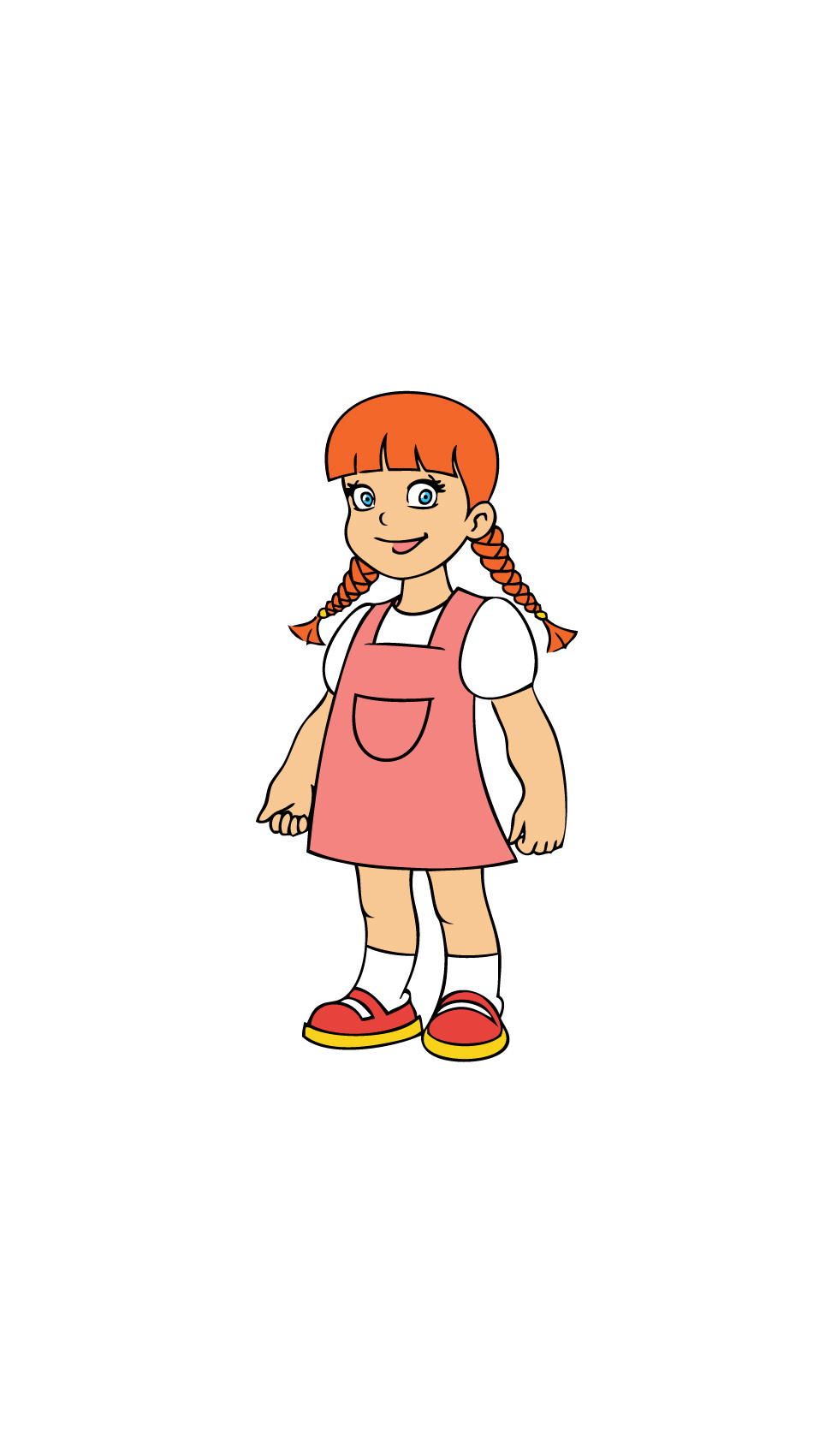 №47891530 – батончики злаковые с высоким содержанием белка; закуски легкие на основе хлебных злаков; каши молочные для употребления в пищу; каши быстрого приготовления на основе пищевых круп; каши быстрого приготовления на основе хлопьев зерновых; кушанья мучные; изделия макаронные; закуски легкие на основе хлебных злаков; мюсли; крупа кукурузная; крупа манная; крупа овсяная; крупа ячневая; крупы пищевые; продукты зерновые, в том числе сухие завтраки на основе зерновых продуктов; хлопья [продукты зерновые], в том числе сухие завтраки на основе хлопьев злаков; хлопья кукурузные; хлопья овсяные.16.02.2012-16.02.2022Семья Хлопкиных Дочка (изобразительный)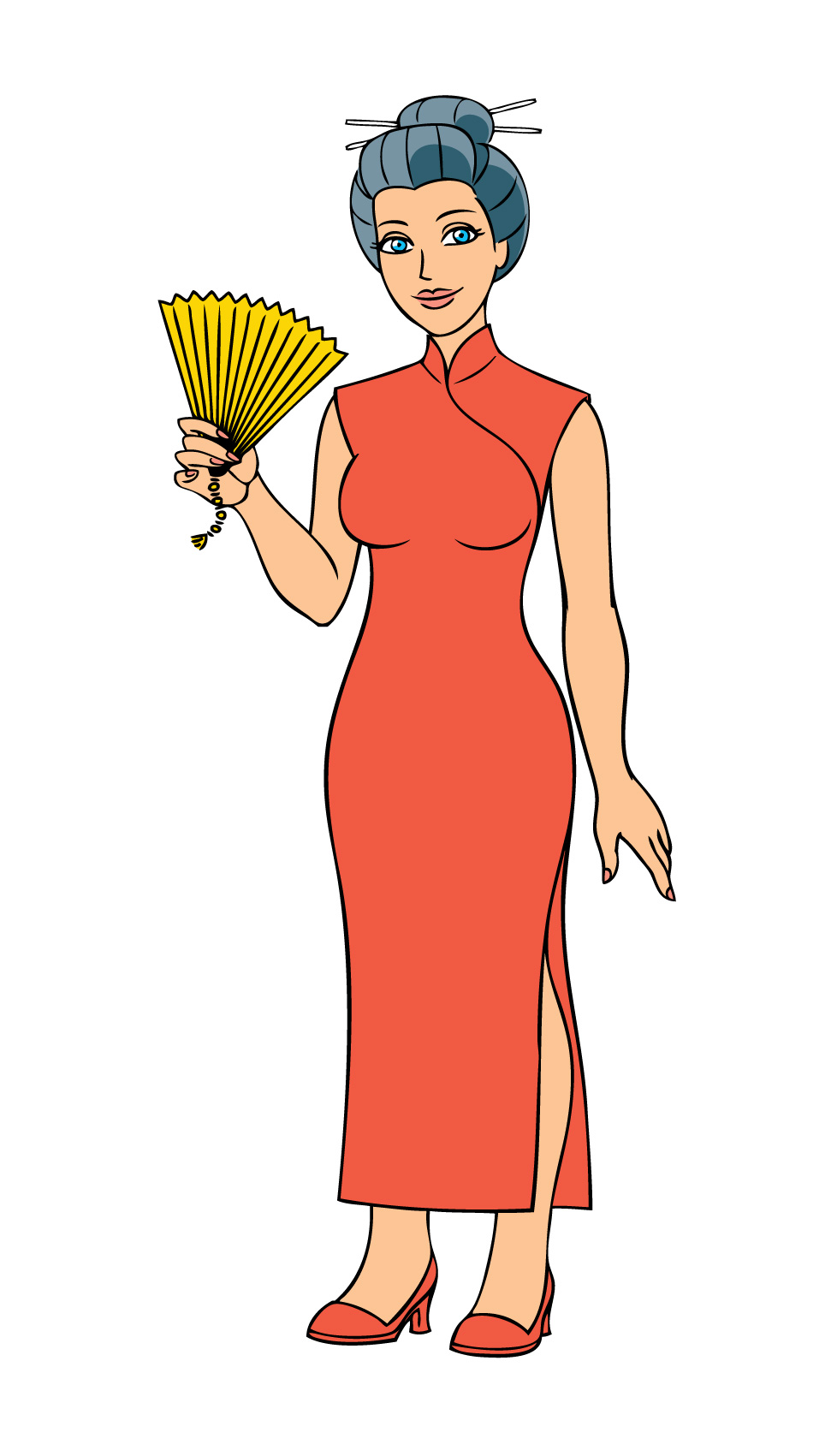 №47891630 - батончики злаковые с высоким содержанием белка; закуски легкие на основе хлебных злаков; каши молочные для употребления в пищу; каши быстрого приготовления на основе пищевых круп; каши быстрого приготовления на основе хлопьев зерновых; кушанья мучные; изделия макаронные; закуски легкие на основе хлебных злаков; мюсли; крупа кукурузная; крупа манная; крупа овсяная; крупа ячневая; крупы пищевые; продукты зерновые, в том числе сухие завтраки на основе зерновых продуктов; хлопья [продукты зерновые], в том числе сухие завтраки на основе хлопьев злаков; хлопья кукурузные; хлопья овсяные.16.02.2012-16.02.2022Семья Хлокиных Дедушка (изобразительный)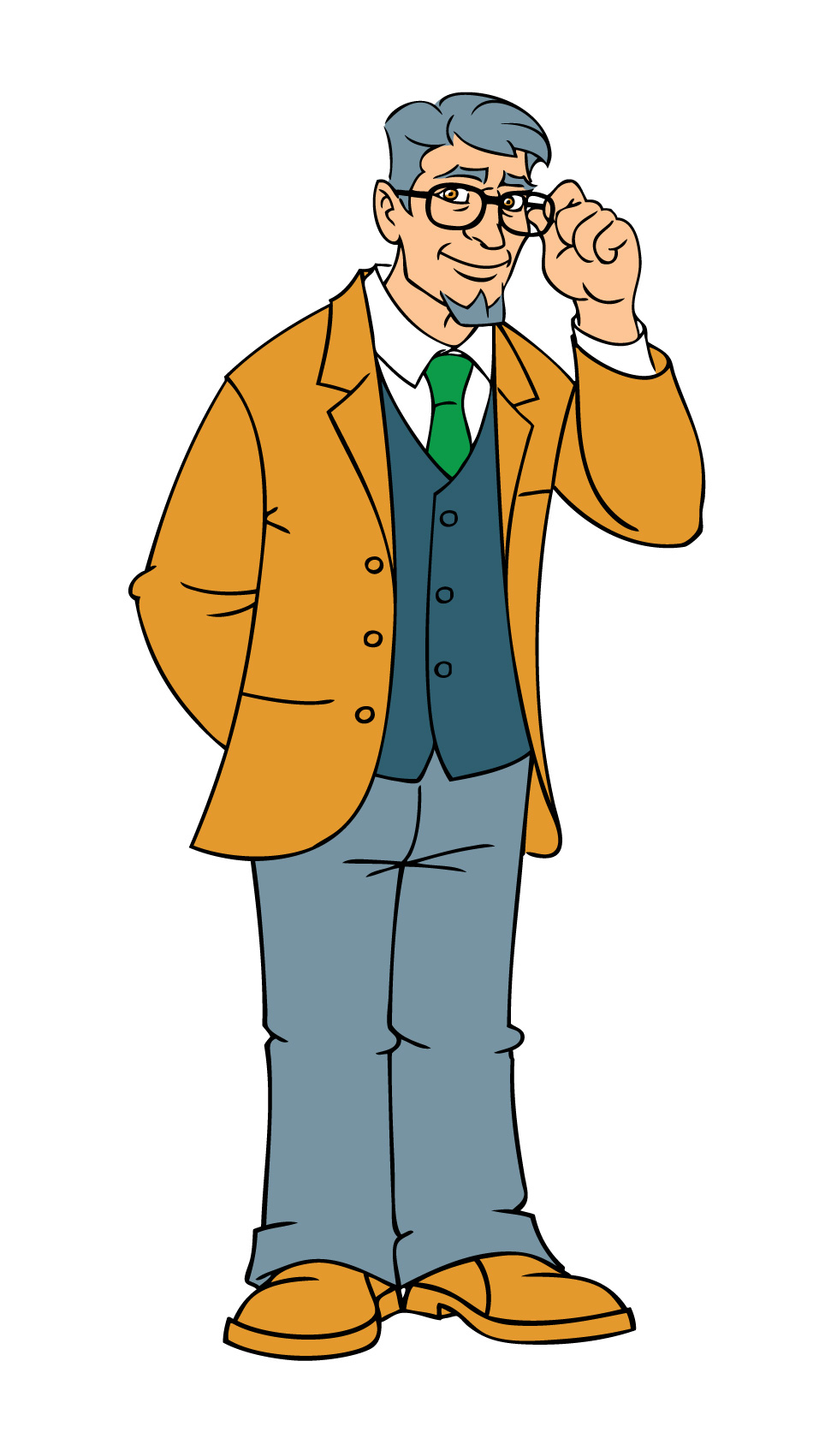 №48737330- батончики злаковые с высоким содержанием белка; закуски легкие на основе хлебных злаков; каши молочные для употребления в пищу; каши быстрого приготовления на основе пищевых круп; каши быстрого приготовления на основе хлопьев зерновых; кушанья мучные; изделия макаронные; закуски легкие на основе хлебных злаков; мюсли; крупа кукурузная; крупа манная; крупа овсяная; крупа ячневая; крупы пищевые; продукты зерновые, в том числе сухие завтраки на основе зерновых продуктов; хлопья [продукты зерновые], в том числе сухие завтраки на основе хлопьев злаков; хлопья кукурузные; хлопья овсяные.16.02.2012-16.02.2022Семья Овсянкиных Дедушка (изобразительный)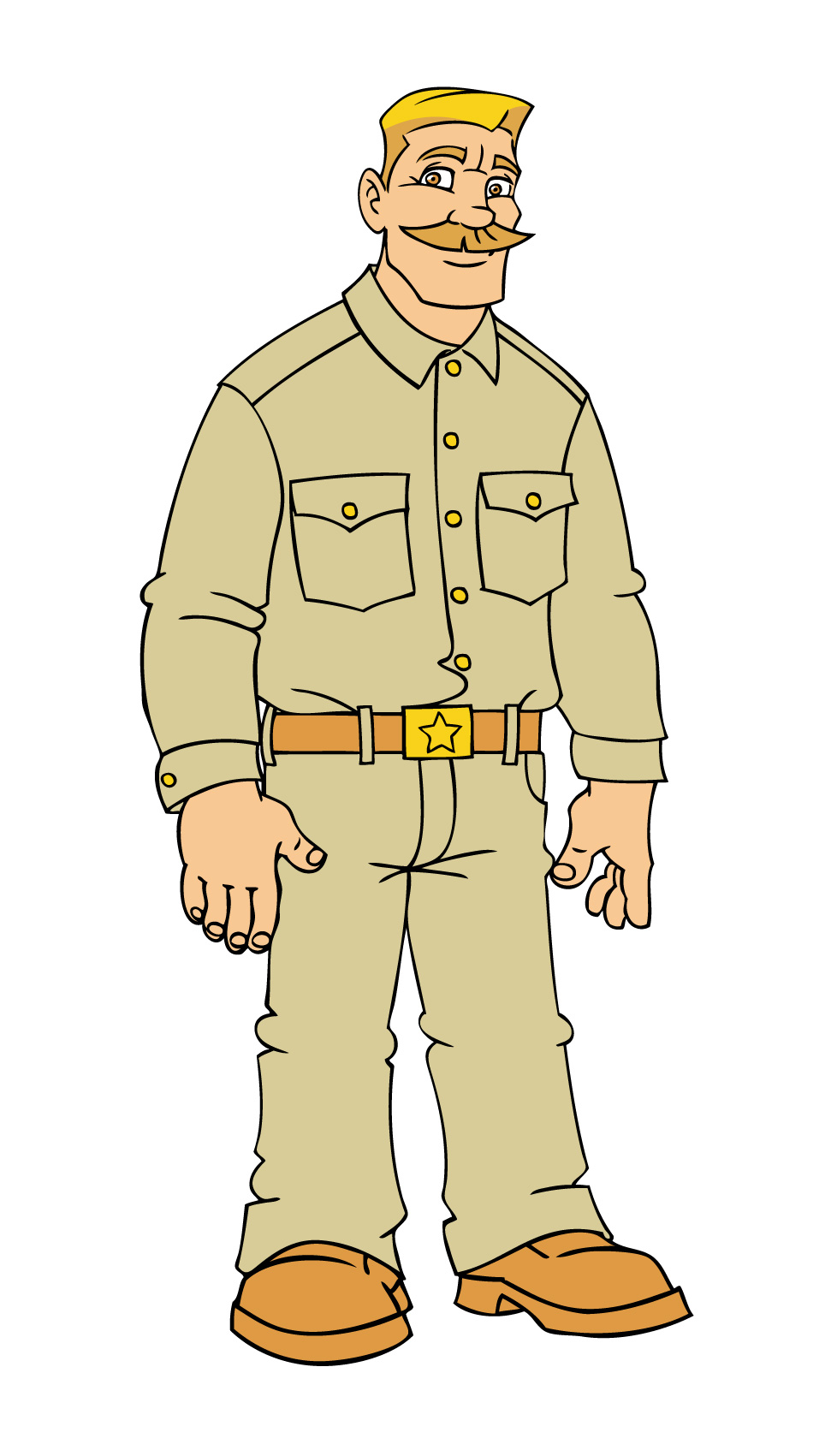 №48737530- батончики злаковые с высоким содержанием белка; закуски легкие на основе хлебных злаков; каши молочные для употребления в пищу; каши быстрого приготовления на основе пищевых круп; каши быстрого приготовления на основе хлопьев зерновых; кушанья мучные; изделия макаронные; закуски легкие на основе хлебных злаков; мюсли; крупа кукурузная; крупа манная; крупа овсяная; крупа ячневая; крупы пищевые; продукты зерновые, в том числе сухие завтраки на основе зерновых продуктов; хлопья [продукты зерновые], в том числе сухие завтраки на основе хлопьев злаков; хлопья кукурузные; хлопья овсяные.16.02.2012-16.02.2022ССемья Овсянкиных Мама (изобразительный)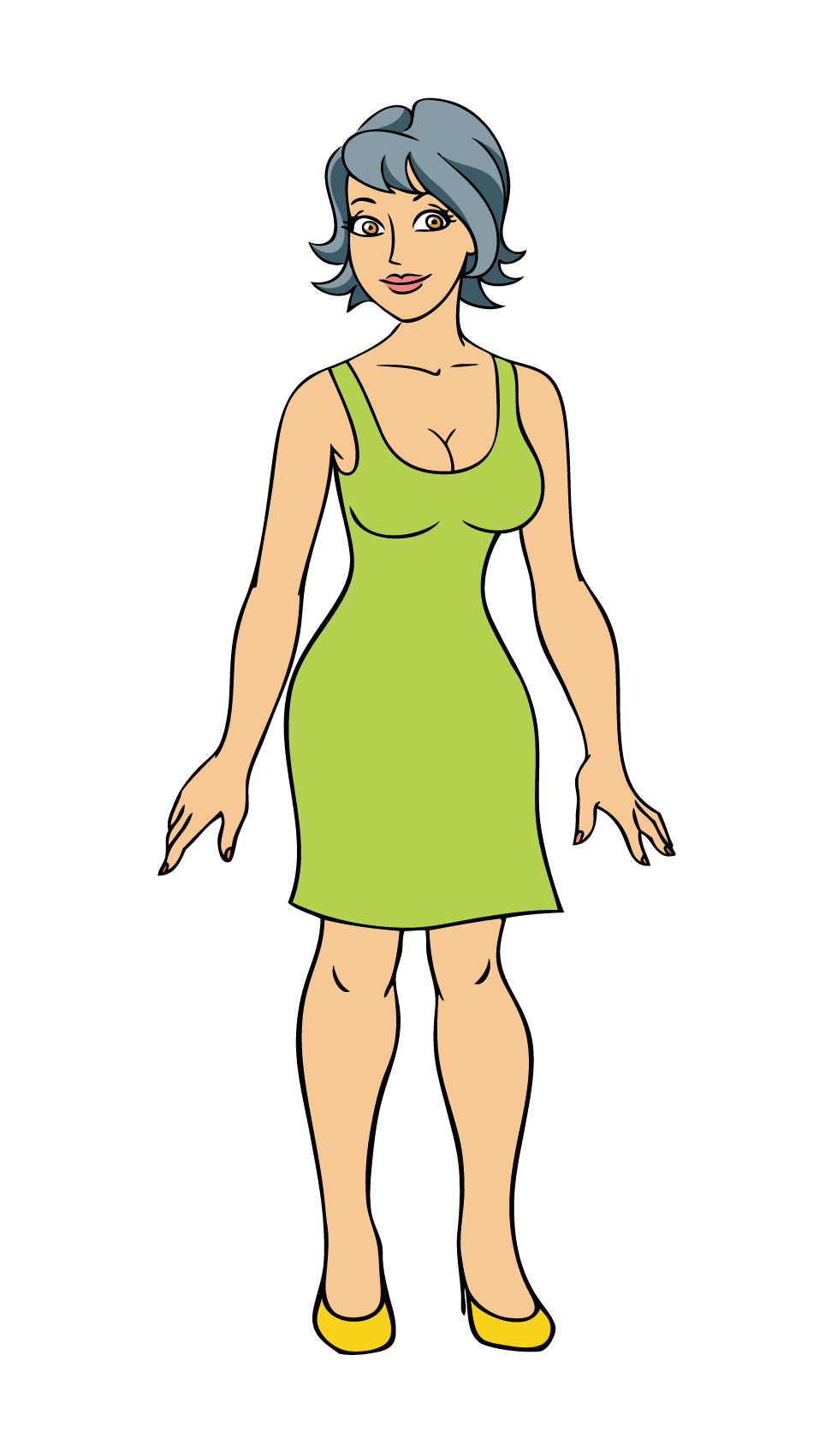 № 48737430- батончики злаковые с высоким содержанием белка; закуски легкие на основе хлебных злаков; каши молочные для употребления в пищу; каши быстрого приготовления на основе пищевых круп; каши быстрого приготовления на основе хлопьев зерновых; кушанья мучные; изделия макаронные; закуски легкие на основе хлебных злаков; мюсли; крупа кукурузная; крупа манная; крупа овсяная; крупа ячневая; крупы пищевые; продукты зерновые, в том числе сухие завтраки на основе зерновых продуктов; хлопья [продукты зерновые], в том числе сухие завтраки на основе хлопьев злаков; хлопья кукурузные; хлопья овсяные.16.02.2012-16.02.2022Семья Овсянкиных Сын (изобразительный)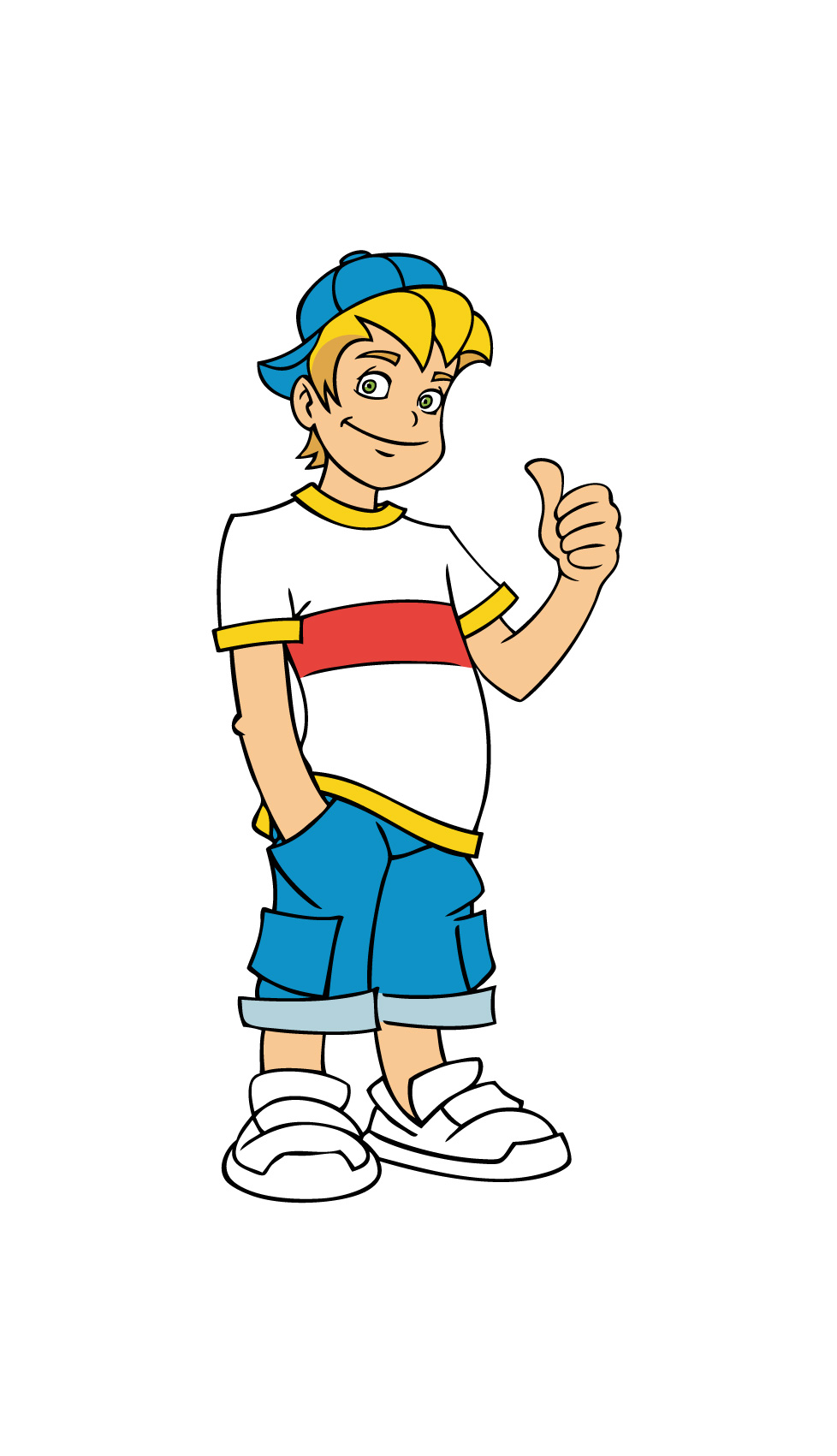 №49738230- батончики злаковые с высоким содержанием белка; закуски легкие на основе хлебных злаков; каши молочные для употребления в пищу; каши быстрого приготовления на основе пищевых круп; каши быстрого приготовления на основе хлопьев зерновых; кушанья мучные; изделия макаронные; закуски легкие на основе хлебных злаков; мюсли; крупа кукурузная; крупа манная; крупа овсяная; крупа ячневая; крупы пищевые; продукты зерновые, в том числе сухие завтраки на основе зерновых продуктов; хлопья [продукты зерновые], в том числе сухие завтраки на основе хлопьев злаков; хлопья кукурузные; хлопья овсяные.16.02.2012-16.02.2022Семья Овсянкиных Папа (изобразительный)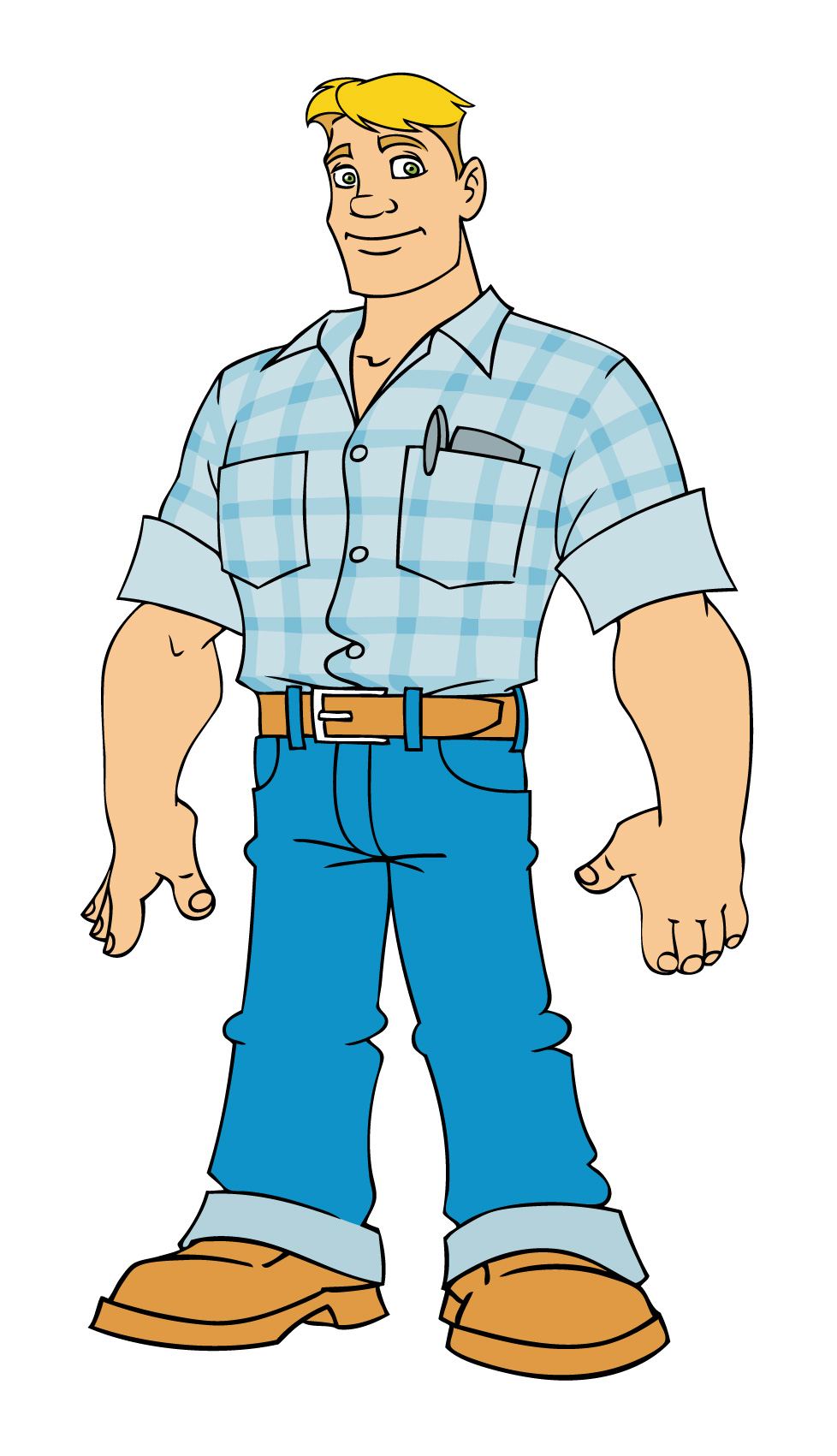 №49761830- батончики злаковые с высоким содержанием белка; закуски легкие на основе хлебных злаков; каши молочные для употребления в пищу; каши быстрого приготовления на основе пищевых круп; каши быстрого приготовления на основе хлопьев зерновых; кушанья мучные; изделия макаронные; закуски легкие на основе хлебных злаков; мюсли; крупа кукурузная; крупа манная; крупа овсяная; крупа ячневая; крупы пищевые; продукты зерновые, в том числе сухие завтраки на основе зерновых продуктов; хлопья овсяные.16.02.2012-16.02.2022Семья Овсянкиных Бабушка (изобразительный)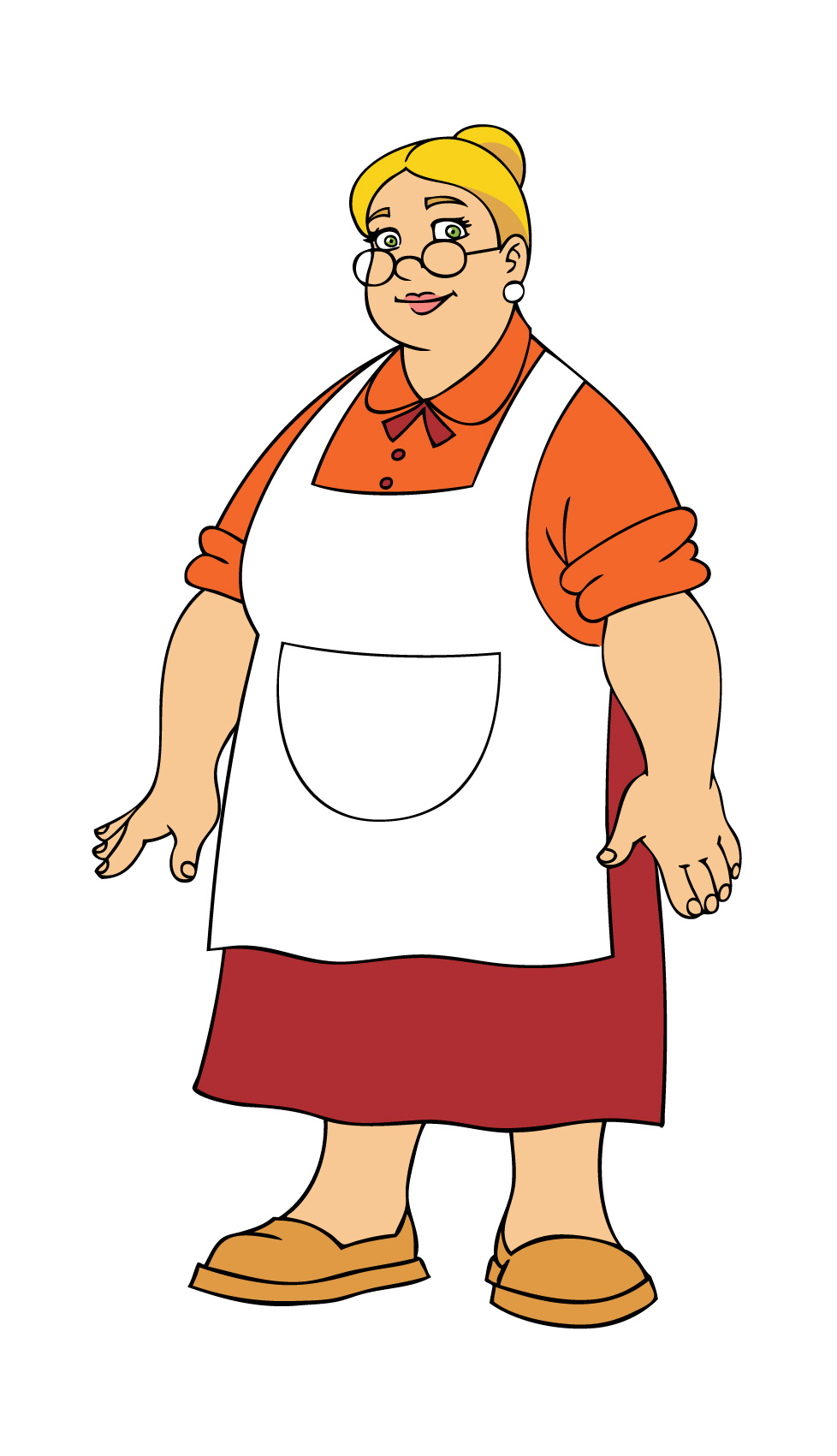 №49761930 батончики злаковые с высоким содержанием белка; закуски легкие на основе хлебных злаков; каши молочные для употребления в пищу; каши быстрого приготовления на основе пищевых круп; каши быстрого приготовления на основе хлопьев зерновых; кушанья мучные; изделия макаронные; закуски легкие на основе хлебных злаков; мюсли; крупа кукурузная; крупа манная; крупа овсяная; крупа ячневая; крупы пищевые; продукты зерновые, в том числе сухие завтраки на основе зерновых продуктов; хлопья [продукты зерновые], в том числе сухие завтраки на основе хлопьев злаков; хлопья кукурузные; хлопья овсяные.16.02.2012-16.02.2022)Семья Хлопкиных Бабушка (изобразительный)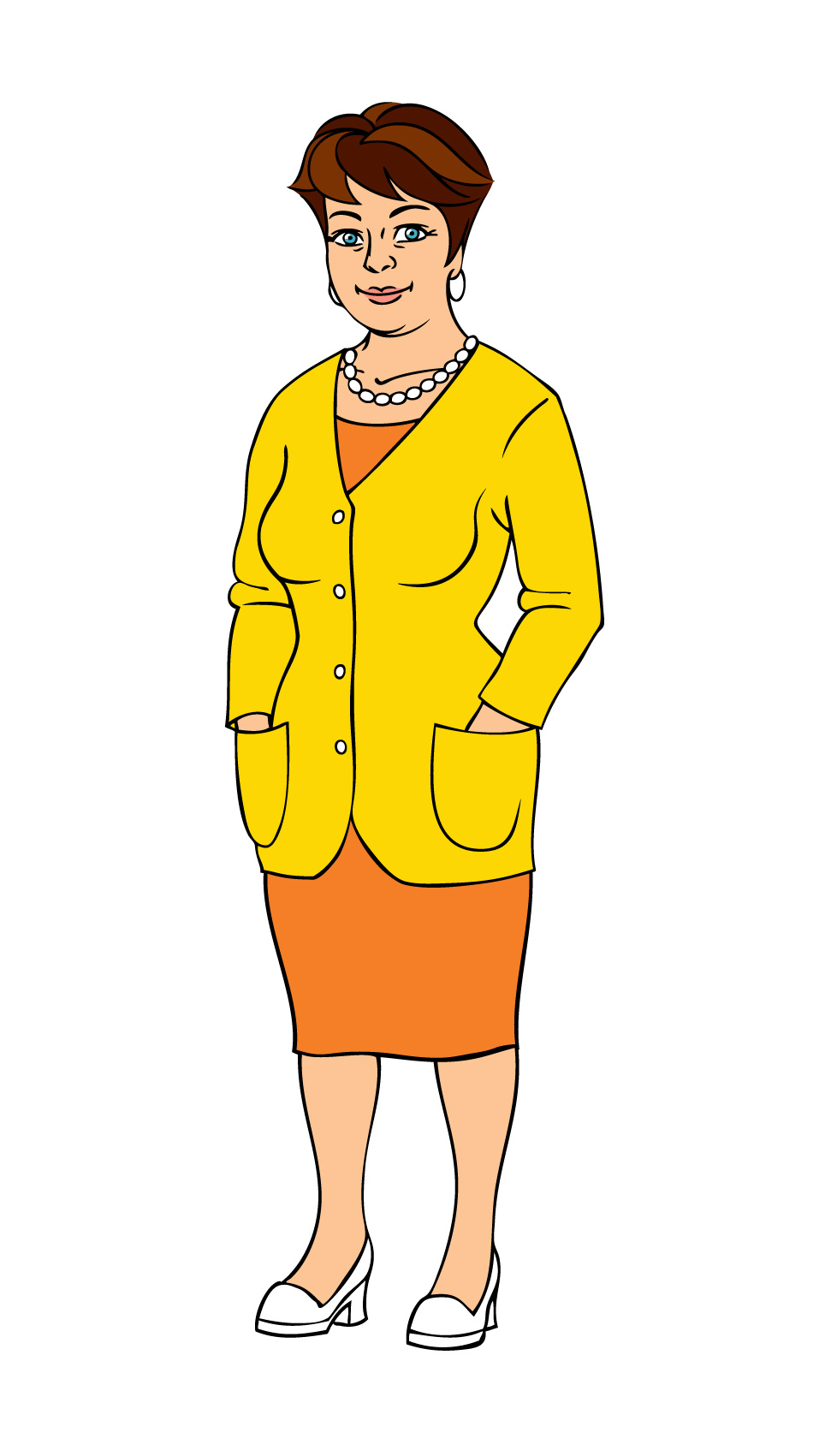 №49761730 батончики злаковые с высоким содержанием белка; закуски легкие на основе хлебных злаков; каши молочные для употребления в пищу; каши быстрого приготовления на основе пищевых круп; каши быстрого приготовления на основе хлопьев зерновых; кушанья мучные; изделия макаронные; закуски легкие на основе хлебных злаков; мюсли; крупа кукурузная; крупа манная; крупа овсяная; крупа ячневая; крупы пищевые; продукты зерновые, в том числе сухие завтраки на основе зерновых продуктов; хлопья [продукты зерновые], в том числе сухие завтраки на основе хлопьев злаков; хлопья кукурузные; хлопья овсяные.16.02.2012-16.02.2022Семья Хлопкиных Сын (изобразительный)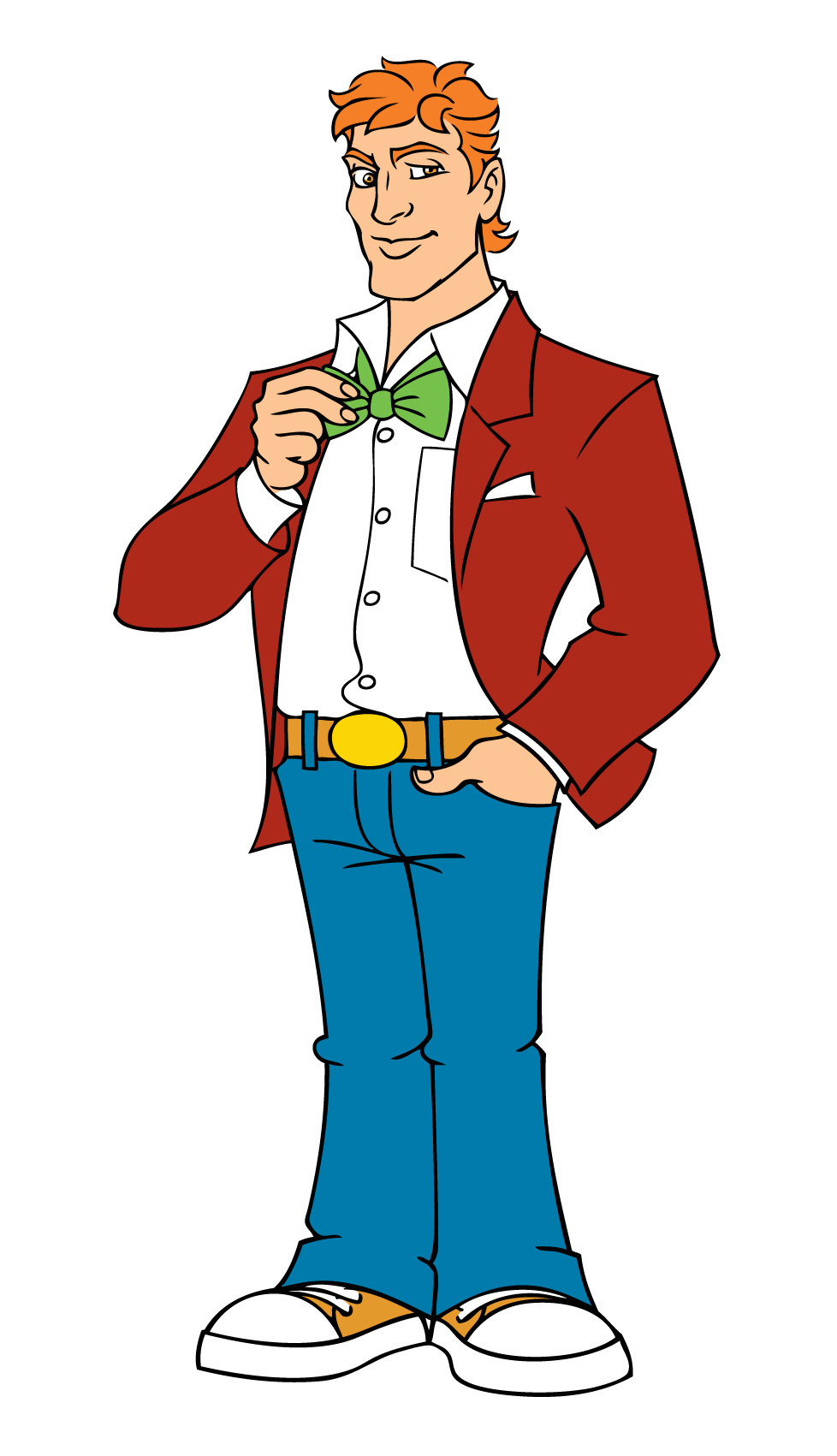 №49762030 батончики злаковые с высоким содержанием белка; закуски легкие на основе хлебных злаков; каши молочные для употребления в пищу; каши быстрого приготовления на основе пищевых круп; каши быстрого приготовления на основе хлопьев зерновых; кушанья мучные; изделия макаронные; закуски легкие на основе хлебных злаков; мюсли; крупа кукурузная; крупа манная; крупа овсяная; крупа ячневая; крупы пищевые; продукты зерновые, в том числе сухие завтраки на основе зерновых продуктов; хлопья овсяные.16.02.2012-16.02.2022Семья Хлопкиных Внучка (изобразительный)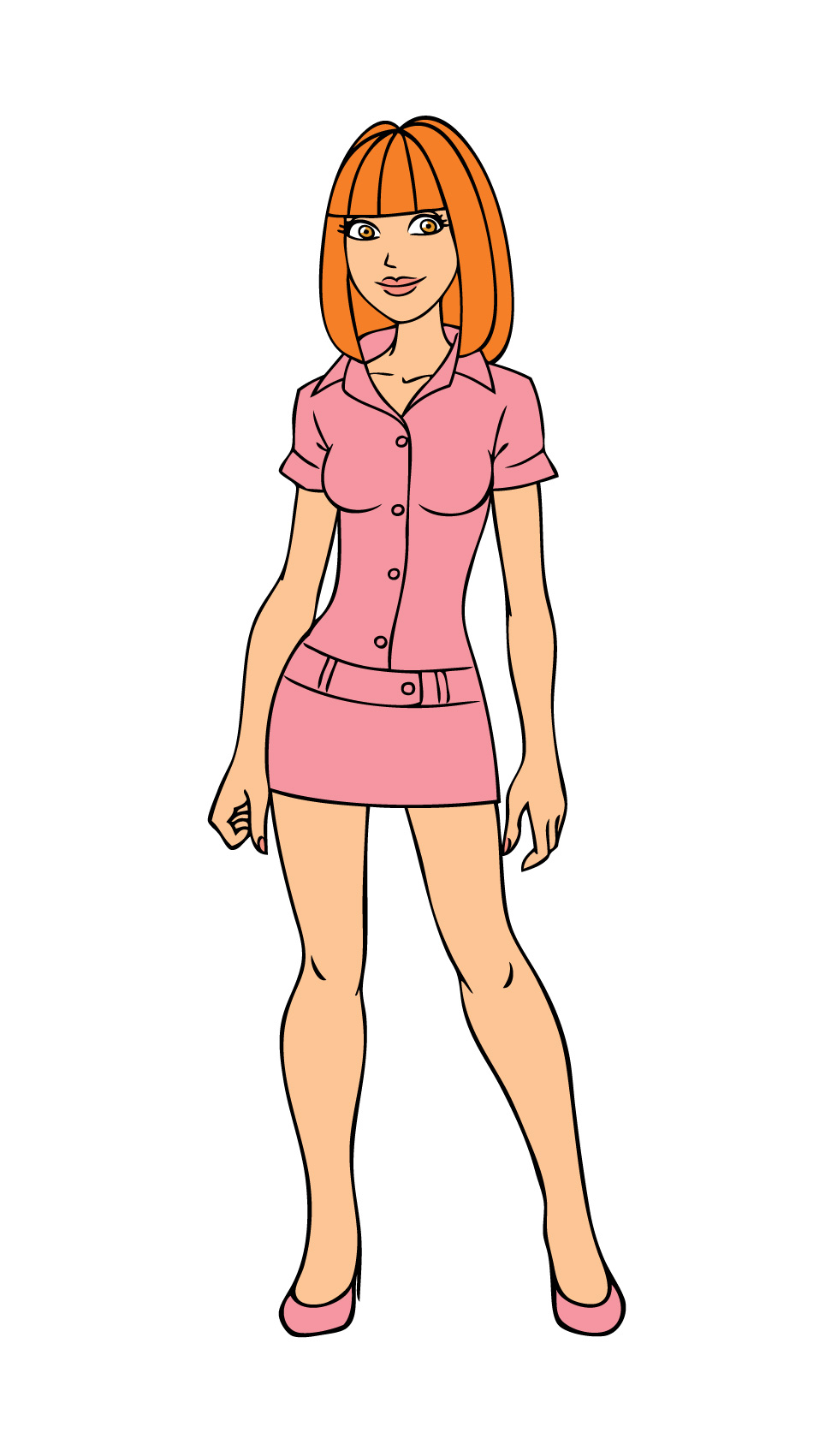 №49762130 батончики злаковые с высоким содержанием белка; закуски легкие на основе хлебных злаков; каши молочные для употребления в пищу; каши быстрого приготовления на основе пищевых круп; каши быстрого приготовления на основе хлопьев зерновых; кушанья мучные; изделия макаронные; закуски легкие на основе хлебных злаков; мюсли; крупа кукурузная; крупа манная; крупа овсяная; крупа ячневая; крупы пищевые; продукты зерновые, в том числе сухие завтраки на основе зерновых продуктов; хлопья [продукты зерновые], в том числе сухие завтраки на основе хлопьев злаков; хлопья кукурузные; хлопья овсяные.16.02.2012-16.02.2022FITALINE№50030630 - завтраки сухие на основе зерновых продуктов; изделия макаронные; каши молочные; крупы пищевые, в том числе крупа манная, крупа гречневая, крупа пшенная, крупа овсяная; мюсли; мюсли-батончики; продукты зерновые экструзионные, в том числе хлопья, палочки, подушечки, звездочки, шарики, колечки; рис; смеси хлопьев из зерновых продуктов; смеси хлопьев из зерновых продуктов для быстрого приготовления каш; смеси круп пищевых для быстрого приготовления каш; хлопья из зерновых продуктов; хлопья овсяные; хлопья кукурузные12.09.2011-12.09.2021JIBSIX№50022605 – питание детское; 29 – чипсы картофельные; чипсы фруктовые; 30 – батончики с высоким содержанием белка, в том числе мюсли-батончики; закуски легкие на основе риса; закуски легкие на основе хлебных злаков; изделия кондитерские на основе пророщенной пшеницы; карамель[кондитерские изделия]; каши молочные для употребления в пищу, в том числе каши манные с сухофруктами, каши манные с карамелью, каши манные с шоколадом; каши на основе пищевых круп; каши быстрого приготовления на основе пищевых круп; каши на основе хлопьев зерновых; каши быстрого приготовления на основе хлопьев зерновых; крекеры; кушанья мучные; крупа кукурузная; крупа манная; крупа овсяная; крупа ячневая; крупы пищевые; мюсли; печенье; печенье овсяное; попкорн; продукты на основе овса, в том числе чипсы овсяные; продукты на основе кукурузы, в том числе кукурузные палочки, кукурузные палочки глазурованные; продукты зерновые, в том числе сухие завтраки на основе зерновых продуктов; хлопья [продукты зерновые], в том числе хлопья [продукты зерновые] с сухофруктами; хлопья [продукты зерновые], в том числе сухие завтраки на основе хлопьев злаков; хлопья кукурузные; хлопья овсяные, в том числе с сухофруктами, хлопья овсяные с карамелью, хлопья овсяные с шоколадом05.03.2012-05.03.2022Мадридское соглашение и протокол по ЯС (графический)№1 056 47530 – хлопья быстрого приготовления (крупяные изделия); быстрорастворимые хлопья (крупяные изделия); каши быстрого приготовления; быстрорастворимые каши; крупяные изделия, не требующие обработки; молочные каши быстрого приготовления; быстрорастворимые молочные каши; майонез; молочные каши, не требующие обработки; хлопья, не требующие обработки.16.04.2010-16.04.2020Солнечный зайчик№52775505 – питание детское; заменители пищи и детские сухие смеси; продукты диетические пищевые для медицинских целей; продукты обработки хлебных злаков побочные для диетических и медицинских целей; продукты питания для грудных детей; продукты белковые пищевые для медицинских целей.30 – каша гречневая; каша манная; каши молочные для употребления в пищу; хлопья [продукты зерновые], в том числе хлопья овсяные; хлопья гречневые, хлопья рисовые, хлопья пшеничные; крупы пищевые, в том числе крупа кукурузная; крупа манная; крупа овсяная; крупа перловая; крупа ячневая.07.08.2013-07.08.2023Pastoriana№49158430 – блюда на основе лапши; вермишель; закуски легкие на основе риса; закуски легкие на основе хлебных злаков; изделия макаронные; изделия макаронные с начинкой; каши молочные для употребления в пищу; крупа кукурузная; крупа манная; крупа овсяная; крупа ячневая; крупы пищевые, смеси круп пищевых; лапша; макароны; мука пшеничная; мюсли; продукты зерновые; равиоли; рис; соусы [приправы]; спагетти; хлопья [продукты зерновые]; хлопья овсяные.29.05.2012-29.05.2022For GOOD people(изобразительный)№53880929- айвар [консервированный перец]; алоэ древовидное, приготовленное для употребления в пищу; альгинаты для кулинарных целей; анчоусы; арахис обработанный; белки для кулинарных целей; белок яичный; бобы консервированные; бобы соевые консервированные для употребления в пищу; бульоны; варенье имбирное; ветчина; вещества жировые для изготовления пищевых жиров; водоросли морские обжаренные; гнезда птичьи съедобные; горох консервированный; грибы консервированные; дичь; желатин; желе мясное; желе пищевое; желе фруктовое; желток яичный; жир кокосовый; жир костный пищевой; жир свиной пищевой; жиры животные пищевые; жиры пищевые; закуски легкие на основе фруктов; изделия колбасные; изюм; икра; икра рыбная обработанная; йогурт; капуста квашеная; кефир [напиток молочный]; клей рыбий пищевой; кпемы [неживые]; коктейли молочные; колбаса кровяная; консервы мясные; консервы овощные; консервы рыбные; консервы фруктовые; концентраты бульонные; корнишоны; креветки неживые; креветки пильчатые неживые; крем сливочный; крокеты; куколки бабочек шелкопряда, употребляемые в пищу; кумыс [напиток молочный]; лангусты неживые; лецитин для кулинарных целей; лосось; лук консервированный; маргарин; маринад из шинкованных овощей с острой приправой [пикалили]; мармелад, за исключением кондитерских изделий; масла пищевые; масло арахисовое; масло какао; масло кокосовое жидкое; масло кокосовое твердое; масло кукурузное пищевое; масло кунжутное пищевое; масло льняное для кулинарных целей; масло оливковое пищевое; масло пальмовое пищевое; масло пальмоядровое пищевое; масло подсолнечное пищевое; масло рапсовое пищевое; масло сливочное; мидии неживые; миндаль толченый; мозг костный пищевой; моллюски неживые; молоко; молоко с повышенным содержанием белка; молоко соевое [заменитель молока]; мука рыбная для употребления в пищу; муссы овощные; муссы рыбные; мякоть фруктовая; мясо; мясо консервированное; напитки молочные с преобладанием молока; овощи консервированные; овощи сушеные; овощи, подвергнутые тепловой обработке; оладьи картофельные; оливки консервированные; омары неживые; орехи кокосовые сушеные; орехи обработанные; паста томатная; паштеты из печени; пектины для кулинарных целей; печень; пикули; плоды или ягоды, сваренные в сахарном сиропе; порошок яичный; продукты молочные; продукты пищевые на основе ферментированных овощей [кимчи]; продукты пищевые рыбные; простокваша; птица домашняя неживая; пыльца растений, приготовленная для пищи; пюре клюквенное; пюре яблочное; раки неживые; ракообразные неживые; рыба консервированная; рыба неживая; рыба соленая; салаты овощные; салаты фруктовые; сало; сардины; свинина; сельдь; семена обработанные; семена подсолнечника обработанные; сливки [молочный продукт]; сливки взбитые; смеси жировые для бутербродов; сок томатный для приготовления пищи; соки овощные для приготовления пищи; солонина; сосиски; сосиски в сухарях; составы для приготовления бульонов; составы для приготовления супов; субпродукты; супы; супы овощные; сыворотка молочная; сыры; тахини [паста из семян кунжута]; творог соевый; трепанги неживые; трюфели консервированные; тунец; устрицы неживые; ферменты молочные для кулинарных целей; ферменты сычужные; филе рыбное; финики; фрукты глазированные; фрукты замороженные; фрукты консервированные; фрукты, консервированные в спирте; фрукты, подвергнутые тепловой обработке; хлопья картофельные; хумус [паста из турецкого гороха]; цедра фруктовая; чеснок консервированный; чечевица консервированная; чипсы картофельные; чипсы картофельные низкокалорийные; чипсы фруктовые; эгг-ног безалкогольный; экстракты водорослей пищевые; экстракты мясные; яйца улитки; яйца.30- ароматизаторы; ароматизаторы для кондитерских изделий, за исключением эфирных масел; ароматизаторы для напитков, за исключением эфирных масел; ароматизаторы кофейные; ароматизаторы, за исключением эфирных масел; бадьян; батончики злаковые с высоким содержанием белка; бисквиты; блины; блинная мука; блюда на основе лапши; бриоши; булки; ванилин [заменитель ванили]; ваниль [ароматизатор]; вафли; вермишель; вещества подслащивающие натуральные; вещества связующие для колбасных изделий; вещества связующие для мороженого [пищевого льда]; вода морская для приготовления пищи; водоросли [приправа]; галеты солодовые; гвоздика [пряность]; глазурь для изделий из сладкого сдобного теста; глюкоза для кулинарных целей; горчица; добавки глютеновые для кулинарных целей; дрожжи; завтраки зерновые сухие (подушечки, колечки, шарики, хлопья); загустители для пищевых продуктов; закваски; закуски легкие на основе риса; закуски легкие на основе хлебных злаков; заменители кофе; заменители кофе растительные; заправки для салатов; изделия желейные фруктовые [кондитерские]; изделия кондитерские для украшения новогодних елок; изделия кондитерские из сладкого теста, преимущественно с начинкой; изделия кондитерские мучные; изделия кондитерские на основе арахиса; изделия кондитерские на основе миндаля; изделия макаронные; изделия пирожковые; имбирь [пряность]; йогурт замороженный [мороженое]; какао; какао-продукты; каперсы; карамель [конфеты]; карри [приправа]; каши молочные для употребления в пищу; каши; каши порционные; каши гречневые; каши овсяные; каши манные; кетчуп [соус]; киш; клейковина пищевая; конфеты; конфеты лакричные [кондитерские изделия]; конфеты мятные; корица [пряность]; кофе; кофе-сырец; крахмал пищевой; крекеры; крем заварной; крупа гречневая; крупа рисовая; крупа кукурузная; крупа манная; крупа овсяная; крупа ячневая; крупы пищевые; кукуруза молотая; кукуруза поджаренная; кулебяки с мясом; куркума пищевая; кускус [крупа]; кушанья мучные; лапша; лед для охлаждения; лед натуральный или искусственный; лед пищевой; леденцы; лепешки рисовые; майонез; макарон [печенье миндальное]; макароны; мальтоза; мамалыга; маринады; марципан; мед; молочко маточное пчелиное; мороженое; мука бобовая; мука из тапиоки пищевая; мука картофельная пищевая; мука кукурузная; мука пищевая; мука пшеничная; мука соевая; мука ячменная; мука овсяная; мука гречневая; мука пшеничная цельнозерновая; мука ржаная; мука рисовая; муссы десертные [кондитерские изделия]; муссы шоколадные; мучные смеси; мучные смеси для выпечки; мучные смеси для панировки; мюсли; мята для кондитерских изделий; напитки какао-молочные; напитки кофейно-молочные; напитки кофейные; напитки чайные; напитки шоколадно-молочные; напитки шоколадные; напитки на базе какао; настои нелекарственные; овес дробленый; овес очищенный; орех мускатный; палочки лакричные [кондитерские изделия]; паста соевая [приправа]; пастилки [кондитерские изделия]; патока; перец; перец душистый; перец стручковый [специи]; песто [соус]; печенье; печенье сухое; пироги; пицца; подливки мясные; помадки [кондитерские изделия]; попкорн; порошки для мороженого; порошки пекарские; порошок горчичный; пралине; приправы; продукты для размягчения мяса в домашних условиях; продукты зерновые; продукты мукомольного производства; продукты на основе овса; прополис; пряники; пряности; птифуры [пирожные]; пудинги [запеканки]; пудра для кондитерских изделий; пюре фруктовые [соусы]; равиоли; резинки жевательные; релиш [приправа]; рис; ростки пшеницы для употребления в пищу; рулет весенний; саго; сахар; сахарный песок; сахарные песок порционный; семя анисовое; семя льняное для употребления в пищу; сироп из мелассы; сироп золотой; сладкое сдобное тесто для кондитерских изделий; сладости; сода пищевая [натрия бикарбонат для приготовления пищи]; солод для употребления в пищу; соль для консервирования пищевых продуктов; соль поваренная; соль сельдерейная; сорбет [мороженое]; составы для глазирования ветчины; соус соевый; соус томатный; соусы [приправы]; спагетти; специи; стабилизаторы для взбитых сливок; сухари; сухари панировочные; суши; сэндвичи; табуле; такое; тапиока; тартрат калия кислый для кулинарных целей; камень винный для кулинарных целей; тартрат калия кислый для приготовления пищи; камень винный для приготовления пищи; торты; тесто миндальное; тортилы; травы огородные консервированные [специи]; уксус; уксус пивной; ферменты для теста; халва; хлеб; хлеб из пресного теста; хлопья [продукты зерновые]; хлопья кукурузные; хлопья овсяные; хлопья зерновые и их смеси; цикорий [заменитель кофе]; чай; чай со льдом; чатни [приправа]; чизбургеры [сэндвичи]; чоу-чоу [приправа]; шафран [специи]; шоколад; экстракт солодовый пищевой; эссенции пищевые, за исключением эфирных эссенций и эфирных масел; ячмень очищенный.31 - апельсины; бобы необработанные; виноград необработанный; водоросли пищевые; горох необработанный; грибница [мицелий грибной]; грибы необработанные; деревья; древесина необработанная; древесина неокоренная; елки новогодние; животные живые; зерна злаков необработанные; зерно [злаки]; икра рыб; какао-бобы необработанные; картофель необработанный; каштаны необработанные; кора необработанная; кора пробковая; корнеплоды съедобные; кукуруза; кустарники; лангусты живые; лозы виноградные; лук необработанный; луковицы цветов; маслины [оливы] необработанные; мидии живые; моллюски живые; овес; овощи необработанные; омары живые; орехи [плоды]; отруби зерновые; перец стручковый [растение]; робиния; плоды цитрусовые; проростки ботанические; птица домашняя живая; пшеница; пыльца растений [сырье]; ракообразные живые; рассада; растения; растения засушенные для декоративных целей; ревень; рис необработанный; рожь; ростки пшеницы кормовые; рыба живая; семена; солод для пивоварения и винокурения; трепанги живые; тростник сахарный; трюфели необработанные; устрицы живые; фрукты необработанные; хмель; цветы живые; цветы засушенные для декоративных целей; цикорий [салат]; чечевица необработанная; шпинат необработанный; ягоды [плоды] необработанные; ягоды можжевельника; яйца для выведения цыплят; ячмень.32- аперитивы безалкогольные; вода литиевая; вода сельтерская; вода содовая; воды [напитки]; воды газированные; воды минеральные [напитки]; воды столовые; квас [безалкогольный напиток]; коктейли безалкогольные; лимонады; молоко арахисовое [напитки безалкогольные]; молоко миндальное [напиток]; напитки безалкогольные; напитки изотонические; напитки на базе меда безалкогольные; напитки на основе алоэ вера безалкогольные; напитки на основе молочной сыворотки; напитки фруктовые безалкогольные; нектары фруктовые с мякотью безалкогольные; оршад; пиво; пиво имбирное; пиво солодовое; порошки для изготовления газированных напитков; сассапариль [безалкогольный напиток]; сиропы для лимонадов; сиропы для напитков; смузи [напитки на базе фруктовых или овощных смесей]; сок томатный [напиток]; сок яблочный безалкогольный; соки овощные [напитки]; соки фруктовые; составы для изготовления газированной воды; составы для изготовления ликеров; составы для изготовления минеральной воды; составы для изготовления напитков; сусла; сусло виноградное неферментированное; сусло пивное; сусло солодовое; таблетки для изготовления газированных напитков; щербет [напиток]; экстракты фруктовые безалкогольные; экстракты хмелевые для изготовления пива; эссенции для изготовления напитков.13.12.2013-13.12.2023ПериодПериодНаименование организацииДолжностьспо02.02.200906.08.2012АО "АЛАДУШКИН Групп" (ранее ЗАО "АЛАДУШКИН Групп")Помощник Генерального директора по связям с общественностью20.05.2011Н.В.ПАО "Петербургский мельничный комбинат" (ранее ОАО "Петербургский мельничный комбинат")Член Совета директоров26.12.2012Н.В.АО "АЛАДУШКИН Групп" (ранее ЗАО "АЛАДУШКИН Групп")Менеджер по связям с общественностьюПериодПериодНаименование организацииДолжностьспо04.05.2006Н.В.АО "АЛАДУШКИН Групп" (ранее ЗАО "АЛАДУШКИН Групп")Административный директор07.05.201006.06.2013ПАО "Петербургский мельничный комбинат" (ранее АОА "Петербургский мельнчный комбинат")Председатель Совета директоров06.06.201329.12.2014ПАО "Петербургский мельничный комбинат" (ранее ОАО "Петербургский мельничный комбинат")Член Совета директоров29.12.2014Н.В.ПАО "Петербургский мельничный комбинат" (ранее ОАО "Петерубргский мельничный комбинат")Председатель Совета директоров04.06.2009Н.В.ПАО "Витабанк" (ранее ОАО "Витабанк")Член Совета директоров29.05.2009Н.В.АО "АЛАДУШКИН Групп" (ранее ЗАО "АЛАДУШКИН Групп")Член Совета директоров11.11.2011Н.В.ОАО "Милл Русс"Член Совета директоровПериодПериодНаименование организацииДолжностьспо23.04.2010.12.09.2011АО "АЛАДУШКИН Групп" (ранее ЗАО "АЛАДУШКИН Групп")Финансовый директор13.09.201104.03.2012АО "АЛАДУШКИН Групп" (ранее ЗАО "АЛАДУШКИН Групп")Советник Генерального директора по финансово- экономическим вопросам05.03.2012Н.В.АО "АЛАДУШКИН Групп" (ранее ЗАО "АЛАДУШКИН Групп")Финансовый директор15.05.2009Н.В.ЗАО "Агрокомплекс "Оредеж"Председатель Совета директоров02.06.2010Н.В.ПАО "Витабанк" (ранее ОАО "Витабанк")Член Совета директоров23.06.200918.05.2011ЗАО "Племзавод "Гомонтово"Член Совета директоров08.06.200912.05.2011ЗАО "Племенной завод "Ленинский путь"Член Совета директоров28.05.200928.06.2011ЗАО "Племенной завод "РАПТИ"Член Совета директоров15.11.201026.12.2014ОАО "Милл Русс"Член Совета директоров26.12.2014Н.В.ОАО "Милл Русс"Председатель Совета директоров27.01.201128.06.2013ЗАО "Центральная Управляющая Компания"Член Совета директоров19.05.201119.05.2014ОАО "Ленинградский комбинат хлебопродуктов им. С.М. Кирова"Председатель Совета директоров19.05.201410.06.2014ОАО "Ленинградский комбинат хлебопродуктов им. С.М. Кирова"Член Совета директоров10.06.2014Н.В.ОАО "Ленинградский комбинат хлебопродуктов им. С.М. Кирова"Председатель Совета директоров20.05.2011Н.В.ПАО "Петербургский мельничный комбинат" (ранее ОАО "Петербургский мельничный комбинат")Член Совета директоровПериодПериодНаименование организацииДолжностьспо20102012АО "АЛАДУШКИН Групп" (ранее ЗАО "АЛАДУШКИН Групп")Начальник отдела корпоративных отношений2012Н.В.АО "АЛАДУШКИН Групп" (ранее ЗАО "АЛАДУШКИН Групп")Ведущий специалист по корпоративному праву07.05.2010Н.В.ПАО "Петербкргский мельничный комбинат" (ранее ОАО "Петербургский мельничный комбинат")Член Совета директоров20.05.201029.06.2011АО "АЛАДУШКИН Групп" (ранее ЗАО "АЛАДУШКИН Групп")Член Совета директоров28.05.200928.05.2012ОАО "Ленингрдаский комбинат хлебопродуктов им. С.М. Кирова"Член Совета директоров02.06.201002.06.2011ПАО "Витабанк" (ранее ОАО "Витабанк")Член Совета директоров30.04.201027.05.2012ЗАО "Агрокомплекс "Оредеж"Член Совета директоров29.11.201121.06.2012ЗАО "БФ "Ленстройматериалы"Член Совета директоров22.11.2012Н.В.ЗАО Племенной завод "Кошкино"Член Совета директоров01.10.2012Н.В.ЗАО "Племенной завод "Ленинский путь"Член Совета директоровПериодПериодНаименование организацииДолжностьспо17.06.200329.06.2012ОАО "Ленинградский комбинат хлебопродуктов им. С.М. Кирова"Главный бухгалтер02.07.2012Н.В.ООО "Концепт Финанс"Генеральный директор28.05.200917.06.2013ОАО "Ленинградский комбинат злебопродуктов им. С.М. Кирова"Член Совета директоров19.05.2014Н.В.ОАО "Ленинградский комбинат хлебопродуктов им. С.М. Кирова"Член Совета директоров19.05.2015Н.В.ПАО "Петербургский мельничный комбинат" (ранее ОАО "Петербургский мельничный комбинат")Член Совета директоровПериодПериодНаименование организацииДолжностьспо20112012ООО "ШеФкар"Финансовый директор201303.03.2014ОАО "Ленинградский комбинат хлебопродуктов им. С.М. Кирова"Операционный директор в Администрации "Мельница Кирова" - филиал ОАО "ЛКХП Кирова"04.03.2014Н.В.ОАО "Ленинградский комбинат хлебопродуктов им. С.М. Кирова"Заместитель Генерального директора - Директор филиала в Администрации "Мельница Кирова" - филиал ОАО "ЛКХП Кирова"06.10.201504.07.2016ОАО "Милл Русс"Генеральный директор03.11.2015Н.В.ПАО "Петербургский мельничный комбинат" (ранее ОАО "Петербургский мельничный комбинат")Генеральный директорНаименование показателя2016, 6 мес.Вознаграждение за участие в работе органа управленияЗаработная платаПремииКомиссионныеЛьготыКомпенсации расходовИные виды вознагражденийИТОГОПериодПериодНаименование организацииДолжностьспо20072011ПАО "Витабанк" (ранее ОАО "Витабанк")Начальник депозитарного отдела20102012АО "АЛАДУШКИН Групп" (ранее ЗАО "АЛАДУШКИН Групп")Начальник юридического отдела01.09.2011Н.В.ЗАО "Брокерская фирма "Ленстройматериалы"Ведущий специалист депозитария05.03.2012Н.В.АО "АЛАДУШКИН Групп" (ранее ЗАО "АЛАДУШКИН Групп")Юрисконсульт29.05.201205.06.2013ПАО "Петербургский мельничный комбинат" (ранее ОАО "Петербургский мельничный комбинат")Член Совета директоров28.05.2012Н.В.ЗАО "Агрокомплекс "Оредеж"Член Совета директоров29.05.2012Н.В.ОАО "Ленинградский комбинат хлебопродуктов им. С.М. Кирова"Член Совета директоров22.06.2012Н.В.ЗАО "Брокерская фирма "Ленстройматериалы"Член Совета директоров01.10.201224.06.2013ЗАО "Племенной завод "Ленинский путь"Член Совета директоровПериодПериодНаименование организацииДолжностьспо05.04.201012.04.2015АО "АЛАДУШКИН Групп" (ранее ЗАО "АЛАДУШКИН Групп")Старший финансовый контролер13.04.2015Н.В.ПАО "Петербургский мельничный комбинат" (ранее ОАО "Петербургский мельничный комбинат")Руководитель финансово-экономического отделаПериодПериодНаименование организацииДолжностьспо2009Н.В.АО "АЛАДУШКИН Групп" (ранее ЗАО"АЛАДУШКИН Групп")Старший финансовый контролер201405.10.2015ОАО "Милл Русс"Генеральный директорНаименование показателя2016, 6 мес.Вознаграждение за участие в работе органа контроля за финансово-хозяйственной деятельностью эмитентаЗаработная плата841.3ПремииКомиссионныеЛьготыКомпенсации расходовИные виды вознагражденийИТОГО841.3Наименование показателя2016, 6 мес.Средняя численность работников, чел.198Фонд начисленной заработной платы работников за отчетный период69 848.5Выплаты социального характера работников за отчетный период396КодыФорма № 1 по ОКУДФорма № 1 по ОКУД0710001Дата30.06.2016Организация: Публичное акционерное общество "Петербургский мельничный комбинат"по ОКПО00941903Идентификационный номер налогоплательщикаИНН7810229592Вид деятельностипо ОКВЭД15.61.2Организационно-правовая форма / форма собственности:по ОКОПФ / ОКФС47 / 16Единица измерения: тыс. руб.по ОКЕИ384Местонахождение (адрес): 196240 Россия, г. Санкт-Петербург, 4-ый Предпортовый проезд 5ПоясненияАКТИВКод строкиНа  30.06.2016 г.На 31.12.2015 г.На  31.12.2014 г.123456I. ВНЕОБОРОТНЫЕ АКТИВЫНематериальные активы11101 1691 2771 378Результаты исследований и разработок1120Нематериальные поисковые активы1130Материальные поисковые активы1140Основные средства1150586 381621 540435 088Доходные вложения в материальные ценности1160Финансовые вложения1170131 95854 17164 628Отложенные налоговые активы11809 2291414Прочие внеоборотные активы11906 6067 917262 448ИТОГО по разделу I1100735 343684 919763 556II. ОБОРОТНЫЕ АКТИВЫЗапасы1210451 081844 479501 349Налог на добавленную стоимость по приобретенным ценностям12205 97933 39417 912Дебиторская задолженность1230789 095788 805672 658Финансовые вложения (за исключением денежных эквивалентов)1240643 527651 364576 127Денежные средства и денежные эквиваленты125022 98737 40448 685Прочие оборотные активы12601150366ИТОГО по разделу II12001 912 7842 355 4461 817 097БАЛАНС (актив)16002 648 1273 040 3652 580 653ПоясненияПАССИВКод строкиНа  30.06.2016 г.На 31.12.2015 г.На  31.12.2014 г.123456III. КАПИТАЛ И РЕЗЕРВЫУставный капитал (складочный капитал, уставный фонд, вклады товарищей)1310187 342187 342187 342Собственные акции, выкупленные у акционеров1320Переоценка внеоборотных активов1340211 388211 388211 388Добавочный капитал (без переоценки)1350252525Резервный капитал13609 3679 3679 367Нераспределенная прибыль (непокрытый убыток)13701 007 790711 626600 076ИТОГО по разделу III13001 415 9121 119 7481 008 198IV. ДОЛГОСРОЧНЫЕ ОБЯЗАТЕЛЬСТВАЗаемные средства1410191 835223 173282 919Отложенные налоговые обязательства142013 97617 42211 975Оценочные обязательства1430Прочие обязательства1450ИТОГО по разделу IV1400205 811240 595294 894V. КРАТКОСРОЧНЫЕ ОБЯЗАТЕЛЬСТВАЗаемные средства1510718 1081 206 7621 008 498Кредиторская задолженность1520299 832382 746255 269Доходы будущих периодов1530Оценочные обязательства15408 0845 1345 903Прочие обязательства155038084 3807 891ИТОГО по разделу V15001 026 4041 680 0221 277 561БАЛАНС (пассив)17002 648 1273 040 3652 580 653КодыФорма № 2 по ОКУДФорма № 2 по ОКУД0710002Дата30.06.2016Организация: Публичное акционерное общество "Петербургский мельничный комбинат"по ОКПО00941903Идентификационный номер налогоплательщикаИНН7810229592Вид деятельностипо ОКВЭД15.61.2Организационно-правовая форма / форма собственности:по ОКОПФ / ОКФС47 / 16Единица измерения: тыс. руб.по ОКЕИ384Местонахождение (адрес): 196240 Россия, г. Санкт-Петербург, 4-ый Предпортовый проезд 5ПоясненияНаименование показателяКод строки За  6 мес.2016 г. За  6 мес.2015 г.12345Выручка21102 408 3152 395 184Себестоимость продаж21201 437 8471 501 611Валовая прибыль (убыток)2100970 468893 573Коммерческие расходы2210394 258365 538Управленческие расходы222089 22572 746Прибыль (убыток) от продаж2200486 985455 289Доходы от участия в других организациях231063 600110 000Проценты к получению232035 36034 562Проценты к уплате233085 30683 038Прочие доходы234041 0605 181Прочие расходы2350163 122129 396Прибыль (убыток) до налогообложения2300378 577392 598Текущий налог на прибыль241076 47554 677в т.ч. постоянные налоговые обязательства (активы)242111 916-20 780Изменение отложенных налоговых обязательств24303 447-4 593Изменение отложенных налоговых активов24509 2151 513Прочее24600994Чистая прибыль (убыток)2400314 764333 865СПРАВОЧНО:Результат от переоценки внеоборотных активов, не включаемый в чистую прибыль (убыток) периода2510Результат от прочих операций, не включаемый в чистую прибыль (убыток) периода2520Совокупный финансовый результат периода2500314 764333 895Базовая прибыль (убыток) на акцию2900Разводненная прибыль (убыток) на акцию2910